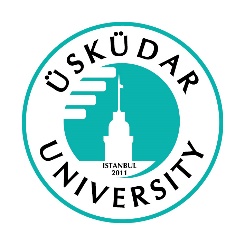                                                                           ÜSKÜDAR UNIVERSITY                                                                             Preparatory School                                                                                Class Schedule                                                                                    2020-2021                                                 Morning Shift                                                                                                                                                                          Class Name: BIRMINGHAM  1 A1 /25 HRS                                                                                                                    Room: 105                                                                          ÜSKÜDAR UNIVERSITY                                                                             Preparatory School                                                                                Class Schedule                                                                                    2020-2021                                                 Morning Shift                                                                                                                                                                          Class Name: BIRMINGHAM  1 A1 /25 HRS                                                                                                                    Room: 105                                                                          ÜSKÜDAR UNIVERSITY                                                                             Preparatory School                                                                                Class Schedule                                                                                    2020-2021                                                 Morning Shift                                                                                                                                                                          Class Name: BIRMINGHAM  1 A1 /25 HRS                                                                                                                    Room: 105                                                                          ÜSKÜDAR UNIVERSITY                                                                             Preparatory School                                                                                Class Schedule                                                                                    2020-2021                                                 Morning Shift                                                                                                                                                                          Class Name: BIRMINGHAM  1 A1 /25 HRS                                                                                                                    Room: 105                                                                          ÜSKÜDAR UNIVERSITY                                                                             Preparatory School                                                                                Class Schedule                                                                                    2020-2021                                                 Morning Shift                                                                                                                                                                          Class Name: BIRMINGHAM  1 A1 /25 HRS                                                                                                                    Room: 105                                                                          ÜSKÜDAR UNIVERSITY                                                                             Preparatory School                                                                                Class Schedule                                                                                    2020-2021                                                 Morning Shift                                                                                                                                                                          Class Name: BIRMINGHAM  1 A1 /25 HRS                                                                                                                    Room: 105DaysFirst Lesson
08:30-9:15

Second Lesson9:25-10:10Third  Lesson10:20-11:05Fourth Lesson11:15-12:00Fifth Lesson12:10-12:55MondayELMİRA SHAHGHASEMPOUR MCELMİRA SHAHGHASEMPOUR MCELMİRA SHAHGHASEMPOUR MCMARYAM MAHMOUDI LMARYAM MAHMOUDI LTuesdayEDA BOSTANCI RELMİRA SHAHGHASEMPOUR MCELMİRA SHAHGHASEMPOUR MCELMİRA SHAHGHASEMPOUR MCELMİRA SHAHGHASEMPOUR MCWednesdayELMİRA SHAHGHASEMPOUR MCELMİRA SHAHGHASEMPOUR MCÖZNUR BEDİ WRTÖZNUR BEDİ WRTEDA BOSTANCI RThursdayELMİRA SHAHGHASEMPOUR MCELMİRA SHAHGHASEMPOUR MCEDA BOSTANCI RMARYAM MAHMOUDI LMARYAM MAHMOUDI LFridayELMİRA SHAHGHASEMPOUR MCELMİRA SHAHGHASEMPOUR MCEDA BOSTANCI RÖZNUR BEDİ WRTÖZNUR BEDİ WRTADVISOR: ELMİRA SHAHGHASEMPOUR (elmira.shahghasempour@uskudar.edu.tr ) EVERY WEEK ON WEDNESDAY AT 2.00 P.MWRITING CENTER: ÖZNUR BEDİ (oznur.bedi@uskudar.edu.tr ) SPEAKING CLUB: MARYAM MAHMOUDİ (maryam.mahmoudi@uskudar.edu.tr)LEARNING CENTER: EDA BOSTANCI (edarabia.bostanci@uskudar.edu.tr )- ELMİRA SHAHGHASEMPOUR (elmira.shahghasempour@uskudar.edu.tr )ADVISOR: ELMİRA SHAHGHASEMPOUR (elmira.shahghasempour@uskudar.edu.tr ) EVERY WEEK ON WEDNESDAY AT 2.00 P.MWRITING CENTER: ÖZNUR BEDİ (oznur.bedi@uskudar.edu.tr ) SPEAKING CLUB: MARYAM MAHMOUDİ (maryam.mahmoudi@uskudar.edu.tr)LEARNING CENTER: EDA BOSTANCI (edarabia.bostanci@uskudar.edu.tr )- ELMİRA SHAHGHASEMPOUR (elmira.shahghasempour@uskudar.edu.tr )ADVISOR: ELMİRA SHAHGHASEMPOUR (elmira.shahghasempour@uskudar.edu.tr ) EVERY WEEK ON WEDNESDAY AT 2.00 P.MWRITING CENTER: ÖZNUR BEDİ (oznur.bedi@uskudar.edu.tr ) SPEAKING CLUB: MARYAM MAHMOUDİ (maryam.mahmoudi@uskudar.edu.tr)LEARNING CENTER: EDA BOSTANCI (edarabia.bostanci@uskudar.edu.tr )- ELMİRA SHAHGHASEMPOUR (elmira.shahghasempour@uskudar.edu.tr )ADVISOR: ELMİRA SHAHGHASEMPOUR (elmira.shahghasempour@uskudar.edu.tr ) EVERY WEEK ON WEDNESDAY AT 2.00 P.MWRITING CENTER: ÖZNUR BEDİ (oznur.bedi@uskudar.edu.tr ) SPEAKING CLUB: MARYAM MAHMOUDİ (maryam.mahmoudi@uskudar.edu.tr)LEARNING CENTER: EDA BOSTANCI (edarabia.bostanci@uskudar.edu.tr )- ELMİRA SHAHGHASEMPOUR (elmira.shahghasempour@uskudar.edu.tr )ADVISOR: ELMİRA SHAHGHASEMPOUR (elmira.shahghasempour@uskudar.edu.tr ) EVERY WEEK ON WEDNESDAY AT 2.00 P.MWRITING CENTER: ÖZNUR BEDİ (oznur.bedi@uskudar.edu.tr ) SPEAKING CLUB: MARYAM MAHMOUDİ (maryam.mahmoudi@uskudar.edu.tr)LEARNING CENTER: EDA BOSTANCI (edarabia.bostanci@uskudar.edu.tr )- ELMİRA SHAHGHASEMPOUR (elmira.shahghasempour@uskudar.edu.tr )ADVISOR: ELMİRA SHAHGHASEMPOUR (elmira.shahghasempour@uskudar.edu.tr ) EVERY WEEK ON WEDNESDAY AT 2.00 P.MWRITING CENTER: ÖZNUR BEDİ (oznur.bedi@uskudar.edu.tr ) SPEAKING CLUB: MARYAM MAHMOUDİ (maryam.mahmoudi@uskudar.edu.tr)LEARNING CENTER: EDA BOSTANCI (edarabia.bostanci@uskudar.edu.tr )- ELMİRA SHAHGHASEMPOUR (elmira.shahghasempour@uskudar.edu.tr )                                                                          ÜSKÜDAR UNIVERSITY                                                                             Preparatory School                                                                                Class Schedule                                                                                    2020-2021                                                 Morning Shift                                                                                                                                                                       Class Name: BIRMINGHAM  2 A1 /25 HRS                                                                                                                 Room:106                                                                            ÜSKÜDAR UNIVERSITY                                                                             Preparatory School                                                                                Class Schedule                                                                                    2020-2021                                                 Morning Shift                                                                                                                                                                       Class Name: BIRMINGHAM  2 A1 /25 HRS                                                                                                                 Room:106                                                                            ÜSKÜDAR UNIVERSITY                                                                             Preparatory School                                                                                Class Schedule                                                                                    2020-2021                                                 Morning Shift                                                                                                                                                                       Class Name: BIRMINGHAM  2 A1 /25 HRS                                                                                                                 Room:106                                                                            ÜSKÜDAR UNIVERSITY                                                                             Preparatory School                                                                                Class Schedule                                                                                    2020-2021                                                 Morning Shift                                                                                                                                                                       Class Name: BIRMINGHAM  2 A1 /25 HRS                                                                                                                 Room:106                                                                            ÜSKÜDAR UNIVERSITY                                                                             Preparatory School                                                                                Class Schedule                                                                                    2020-2021                                                 Morning Shift                                                                                                                                                                       Class Name: BIRMINGHAM  2 A1 /25 HRS                                                                                                                 Room:106                                                                            ÜSKÜDAR UNIVERSITY                                                                             Preparatory School                                                                                Class Schedule                                                                                    2020-2021                                                 Morning Shift                                                                                                                                                                       Class Name: BIRMINGHAM  2 A1 /25 HRS                                                                                                                 Room:106  DaysFirst Lesson
08:30-9:15

Second Lesson9:25-10:10Third  Lesson10:20-11:05Fourth Lesson11:15-12:00Fifth Lesson12:10-12:55MondayHOMA  NAZARI MCHOMA  NAZARI MCHOMA  NAZARI MCDOĞUKAN  AVCUOĞLU RDOĞUKAN  AVCUOĞLU RTuesdayHOMA  NAZARI MCHOMA  NAZARI MCECE  SUBUTAY WRTECE  SUBUTAY WRTHOMA  NAZARI MCWednesdayHOMA  NAZARI MCHOMA  NAZARI MCDOĞUKAN  AVCUOĞLU RMARYAM MAHMOUDI LMARYAM MAHMOUDI LThursdayHOMA  NAZARI MCHOMA  NAZARI MCDOĞUKAN  AVCUOĞLU RHOMA  NAZARI MCECE  SUBUTAY WRTFridayHOMA  NAZARI MCHOMA  NAZARI MCMARYAM MAHMOUDI LMARYAM MAHMOUDI LECE  SUBUTAY WRTADVISOR: HOMA NAZARI(homa.nazari@yahoo.com) EVERY WEEK ON WEDNESDAY AT 2.00 P.MWRITING CENTER: ECE SUBUTAY (ece.subutay@uskudar.edu.tr )SPEAKING CLUB:  MARYAM MAHMOUDI (maryam.mahmoudi@uskudar.edu.tr)LEARNING CENTER: HOMA NAZARI (homa.nazari@yahoo.com)– DOĞUKAN AVCUOĞLU (hasimdogukan.avcuoglu@uskudar.edu.tr )ADVISOR: HOMA NAZARI(homa.nazari@yahoo.com) EVERY WEEK ON WEDNESDAY AT 2.00 P.MWRITING CENTER: ECE SUBUTAY (ece.subutay@uskudar.edu.tr )SPEAKING CLUB:  MARYAM MAHMOUDI (maryam.mahmoudi@uskudar.edu.tr)LEARNING CENTER: HOMA NAZARI (homa.nazari@yahoo.com)– DOĞUKAN AVCUOĞLU (hasimdogukan.avcuoglu@uskudar.edu.tr )ADVISOR: HOMA NAZARI(homa.nazari@yahoo.com) EVERY WEEK ON WEDNESDAY AT 2.00 P.MWRITING CENTER: ECE SUBUTAY (ece.subutay@uskudar.edu.tr )SPEAKING CLUB:  MARYAM MAHMOUDI (maryam.mahmoudi@uskudar.edu.tr)LEARNING CENTER: HOMA NAZARI (homa.nazari@yahoo.com)– DOĞUKAN AVCUOĞLU (hasimdogukan.avcuoglu@uskudar.edu.tr )ADVISOR: HOMA NAZARI(homa.nazari@yahoo.com) EVERY WEEK ON WEDNESDAY AT 2.00 P.MWRITING CENTER: ECE SUBUTAY (ece.subutay@uskudar.edu.tr )SPEAKING CLUB:  MARYAM MAHMOUDI (maryam.mahmoudi@uskudar.edu.tr)LEARNING CENTER: HOMA NAZARI (homa.nazari@yahoo.com)– DOĞUKAN AVCUOĞLU (hasimdogukan.avcuoglu@uskudar.edu.tr )ADVISOR: HOMA NAZARI(homa.nazari@yahoo.com) EVERY WEEK ON WEDNESDAY AT 2.00 P.MWRITING CENTER: ECE SUBUTAY (ece.subutay@uskudar.edu.tr )SPEAKING CLUB:  MARYAM MAHMOUDI (maryam.mahmoudi@uskudar.edu.tr)LEARNING CENTER: HOMA NAZARI (homa.nazari@yahoo.com)– DOĞUKAN AVCUOĞLU (hasimdogukan.avcuoglu@uskudar.edu.tr )ADVISOR: HOMA NAZARI(homa.nazari@yahoo.com) EVERY WEEK ON WEDNESDAY AT 2.00 P.MWRITING CENTER: ECE SUBUTAY (ece.subutay@uskudar.edu.tr )SPEAKING CLUB:  MARYAM MAHMOUDI (maryam.mahmoudi@uskudar.edu.tr)LEARNING CENTER: HOMA NAZARI (homa.nazari@yahoo.com)– DOĞUKAN AVCUOĞLU (hasimdogukan.avcuoglu@uskudar.edu.tr )                                                                          ÜSKÜDAR UNIVERSITY                                                                             Preparatory School                                                                                Class Schedule                                      Class Name: BIRMINGHAM  3 A1 /25   HRS                                                                                                                                                                                                           2020-2021                                         Room: 108                                                                                                                                              Morning Shift                                                                                                                                                                                                                                                                                                                                                                                                   ÜSKÜDAR UNIVERSITY                                                                             Preparatory School                                                                                Class Schedule                                      Class Name: BIRMINGHAM  3 A1 /25   HRS                                                                                                                                                                                                           2020-2021                                         Room: 108                                                                                                                                              Morning Shift                                                                                                                                                                                                                                                                                                                                                                                                   ÜSKÜDAR UNIVERSITY                                                                             Preparatory School                                                                                Class Schedule                                      Class Name: BIRMINGHAM  3 A1 /25   HRS                                                                                                                                                                                                           2020-2021                                         Room: 108                                                                                                                                              Morning Shift                                                                                                                                                                                                                                                                                                                                                                                                   ÜSKÜDAR UNIVERSITY                                                                             Preparatory School                                                                                Class Schedule                                      Class Name: BIRMINGHAM  3 A1 /25   HRS                                                                                                                                                                                                           2020-2021                                         Room: 108                                                                                                                                              Morning Shift                                                                                                                                                                                                                                                                                                                                                                                                   ÜSKÜDAR UNIVERSITY                                                                             Preparatory School                                                                                Class Schedule                                      Class Name: BIRMINGHAM  3 A1 /25   HRS                                                                                                                                                                                                           2020-2021                                         Room: 108                                                                                                                                              Morning Shift                                                                                                                                                                                                                                                                                                                                                                                                   ÜSKÜDAR UNIVERSITY                                                                             Preparatory School                                                                                Class Schedule                                      Class Name: BIRMINGHAM  3 A1 /25   HRS                                                                                                                                                                                                           2020-2021                                         Room: 108                                                                                                                                              Morning Shift                                                                                                                                                                                                                                                                                                                         DaysFirst Lesson
08:30-9:15

Second Lesson9:25-10:10Third  Lesson10:20-11:05Fourth Lesson11:15-12:00Fifth Lesson12:10-12:55MondayÖZNUR BEDİ MCÖZNUR BEDİ MCÖZNUR BEDİ MCEDA BOSTANCI WRTEDA BOSTANCI WRTTuesdayÖZNUR BEDİ MCÖZNUR BEDİ MCÖZNUR BEDİ MCLEİLA ASHEGH NAVAIE LLEİLA ASHEGH NAVAIE LWednesdayÖZNUR BEDİ MCÖZNUR BEDİ MCLEİLA ASHEGH NAVAIE LEDA BOSTANCI WRTÖZNUR BEDİ MCThursdayÖZNUR BEDİ MCÖZNUR BEDİ MCECE SUBUTAY RECE SUBUTAY RLEİLA ASHEGH NAVAIE LFridayÖZNUR BEDİ MCÖZNUR BEDİ MCECE SUBUTAY RECE SUBUTAY REDA BOSTANCI WRTADVISOR: ÖZNUR BEDİ (oznur.bedi@uskudar.edu.tr ) EVERY WEEK ON WEDNESDAY AT 2.00 P.MWRITING CENTER: EDA BOSTANCI (edarabia.bostanci@uskudar.edu.tr)SPEAKING CLUB: LEİLA ASHEGH NAVAIE (lasheghnavaie@gmail.com )LEARLING CENTER: ÖZNUR BEDİ (oznur.bedi@uskudar.edu.tr ) – ECE SUBUTAY(ece.subutay@uskudar.edu.tr )ADVISOR: ÖZNUR BEDİ (oznur.bedi@uskudar.edu.tr ) EVERY WEEK ON WEDNESDAY AT 2.00 P.MWRITING CENTER: EDA BOSTANCI (edarabia.bostanci@uskudar.edu.tr)SPEAKING CLUB: LEİLA ASHEGH NAVAIE (lasheghnavaie@gmail.com )LEARLING CENTER: ÖZNUR BEDİ (oznur.bedi@uskudar.edu.tr ) – ECE SUBUTAY(ece.subutay@uskudar.edu.tr )ADVISOR: ÖZNUR BEDİ (oznur.bedi@uskudar.edu.tr ) EVERY WEEK ON WEDNESDAY AT 2.00 P.MWRITING CENTER: EDA BOSTANCI (edarabia.bostanci@uskudar.edu.tr)SPEAKING CLUB: LEİLA ASHEGH NAVAIE (lasheghnavaie@gmail.com )LEARLING CENTER: ÖZNUR BEDİ (oznur.bedi@uskudar.edu.tr ) – ECE SUBUTAY(ece.subutay@uskudar.edu.tr )ADVISOR: ÖZNUR BEDİ (oznur.bedi@uskudar.edu.tr ) EVERY WEEK ON WEDNESDAY AT 2.00 P.MWRITING CENTER: EDA BOSTANCI (edarabia.bostanci@uskudar.edu.tr)SPEAKING CLUB: LEİLA ASHEGH NAVAIE (lasheghnavaie@gmail.com )LEARLING CENTER: ÖZNUR BEDİ (oznur.bedi@uskudar.edu.tr ) – ECE SUBUTAY(ece.subutay@uskudar.edu.tr )ADVISOR: ÖZNUR BEDİ (oznur.bedi@uskudar.edu.tr ) EVERY WEEK ON WEDNESDAY AT 2.00 P.MWRITING CENTER: EDA BOSTANCI (edarabia.bostanci@uskudar.edu.tr)SPEAKING CLUB: LEİLA ASHEGH NAVAIE (lasheghnavaie@gmail.com )LEARLING CENTER: ÖZNUR BEDİ (oznur.bedi@uskudar.edu.tr ) – ECE SUBUTAY(ece.subutay@uskudar.edu.tr )ADVISOR: ÖZNUR BEDİ (oznur.bedi@uskudar.edu.tr ) EVERY WEEK ON WEDNESDAY AT 2.00 P.MWRITING CENTER: EDA BOSTANCI (edarabia.bostanci@uskudar.edu.tr)SPEAKING CLUB: LEİLA ASHEGH NAVAIE (lasheghnavaie@gmail.com )LEARLING CENTER: ÖZNUR BEDİ (oznur.bedi@uskudar.edu.tr ) – ECE SUBUTAY(ece.subutay@uskudar.edu.tr )                                                                          ÜSKÜDAR UNIVERSITY                                                                             Preparatory School                                                                                Class Schedule                                                                                    2020-2021                                                 Morning Shift                                                                                                                                                                          Class Name:  BIRMINGHAM  4 A1 /25 HRS                                                                                                                   Room: 109                                                                          ÜSKÜDAR UNIVERSITY                                                                             Preparatory School                                                                                Class Schedule                                                                                    2020-2021                                                 Morning Shift                                                                                                                                                                          Class Name:  BIRMINGHAM  4 A1 /25 HRS                                                                                                                   Room: 109                                                                          ÜSKÜDAR UNIVERSITY                                                                             Preparatory School                                                                                Class Schedule                                                                                    2020-2021                                                 Morning Shift                                                                                                                                                                          Class Name:  BIRMINGHAM  4 A1 /25 HRS                                                                                                                   Room: 109                                                                          ÜSKÜDAR UNIVERSITY                                                                             Preparatory School                                                                                Class Schedule                                                                                    2020-2021                                                 Morning Shift                                                                                                                                                                          Class Name:  BIRMINGHAM  4 A1 /25 HRS                                                                                                                   Room: 109                                                                          ÜSKÜDAR UNIVERSITY                                                                             Preparatory School                                                                                Class Schedule                                                                                    2020-2021                                                 Morning Shift                                                                                                                                                                          Class Name:  BIRMINGHAM  4 A1 /25 HRS                                                                                                                   Room: 109                                                                          ÜSKÜDAR UNIVERSITY                                                                             Preparatory School                                                                                Class Schedule                                                                                    2020-2021                                                 Morning Shift                                                                                                                                                                          Class Name:  BIRMINGHAM  4 A1 /25 HRS                                                                                                                   Room: 109DaysFirst Lesson
08:30-9:15

Second Lesson9:25-10:10Third  Lesson10:20-11:05Fourth Lesson11:15-12:00Fifth Lesson12:10-12:55MondayECE   SUBUTAY MCECE SUBUTAY   MCECE   SUBUTAY MCLEİLA ASHEGH NAVAIE  LLEİLA ASHEGH NAVAIE  LTuesdayECE   SUBUTAY MCECE SUBUTAY   MCLEİLA ASHEGH NAVAIE  LHOMA  NAZARI WRTECE SUBUTAY   MCWednesdayECE  SUBUTAY  MCECE  SUBUTAY  MCECE  SUBUTAY  MCDOĞUKAN  AVCUOĞLU RDOĞUKAN  AVCUOĞLU RThursdayECE  SUBUTAY  MCECE  SUBUTAY  MCHOMA  NAZARI WRTLEİLA ASHEGH NAVAIE  LHOMA  NAZARI WRTFridayECE  SUBUTAY  MCECE  SUBUTAY  MCHOMA  NAZARI WRTDOĞUKAN  AVCUOĞLU RDOĞUKAN  AVCUOĞLU RADVISOR: ECE SUBUTAY (ece.subutay@uskudar.edu.tr) EVERY WEEK ON WEDNESDAY AT 2.00 P.MWRITING CENTER:   HOMA NAZARI(homa.nazari@yahoo.com)SPEAKING CLUB:  LEİLA ASHEGH NAVAIE (lasheghnavaie@gmail.com)LEARNING CENTER:  ECE SUBUTAY (ece.subutay@uskudar.edu.tr) -  DOĞUKAN AVCUOĞLU (hasimdogukan.avcuoglu@uskudar.edu.tr )ADVISOR: ECE SUBUTAY (ece.subutay@uskudar.edu.tr) EVERY WEEK ON WEDNESDAY AT 2.00 P.MWRITING CENTER:   HOMA NAZARI(homa.nazari@yahoo.com)SPEAKING CLUB:  LEİLA ASHEGH NAVAIE (lasheghnavaie@gmail.com)LEARNING CENTER:  ECE SUBUTAY (ece.subutay@uskudar.edu.tr) -  DOĞUKAN AVCUOĞLU (hasimdogukan.avcuoglu@uskudar.edu.tr )ADVISOR: ECE SUBUTAY (ece.subutay@uskudar.edu.tr) EVERY WEEK ON WEDNESDAY AT 2.00 P.MWRITING CENTER:   HOMA NAZARI(homa.nazari@yahoo.com)SPEAKING CLUB:  LEİLA ASHEGH NAVAIE (lasheghnavaie@gmail.com)LEARNING CENTER:  ECE SUBUTAY (ece.subutay@uskudar.edu.tr) -  DOĞUKAN AVCUOĞLU (hasimdogukan.avcuoglu@uskudar.edu.tr )ADVISOR: ECE SUBUTAY (ece.subutay@uskudar.edu.tr) EVERY WEEK ON WEDNESDAY AT 2.00 P.MWRITING CENTER:   HOMA NAZARI(homa.nazari@yahoo.com)SPEAKING CLUB:  LEİLA ASHEGH NAVAIE (lasheghnavaie@gmail.com)LEARNING CENTER:  ECE SUBUTAY (ece.subutay@uskudar.edu.tr) -  DOĞUKAN AVCUOĞLU (hasimdogukan.avcuoglu@uskudar.edu.tr )ADVISOR: ECE SUBUTAY (ece.subutay@uskudar.edu.tr) EVERY WEEK ON WEDNESDAY AT 2.00 P.MWRITING CENTER:   HOMA NAZARI(homa.nazari@yahoo.com)SPEAKING CLUB:  LEİLA ASHEGH NAVAIE (lasheghnavaie@gmail.com)LEARNING CENTER:  ECE SUBUTAY (ece.subutay@uskudar.edu.tr) -  DOĞUKAN AVCUOĞLU (hasimdogukan.avcuoglu@uskudar.edu.tr )ADVISOR: ECE SUBUTAY (ece.subutay@uskudar.edu.tr) EVERY WEEK ON WEDNESDAY AT 2.00 P.MWRITING CENTER:   HOMA NAZARI(homa.nazari@yahoo.com)SPEAKING CLUB:  LEİLA ASHEGH NAVAIE (lasheghnavaie@gmail.com)LEARNING CENTER:  ECE SUBUTAY (ece.subutay@uskudar.edu.tr) -  DOĞUKAN AVCUOĞLU (hasimdogukan.avcuoglu@uskudar.edu.tr )                                                                          ÜSKÜDAR UNIVERSITY                                                                             Preparatory School                                                                                Class Schedule                                                                                    2020-2021                                                 Morning Shift                                                                                                                                                                 Class Name:    BIRMINGHAM  5 A1 /25 HRS                                                                                                        Room:  203                                                                          ÜSKÜDAR UNIVERSITY                                                                             Preparatory School                                                                                Class Schedule                                                                                    2020-2021                                                 Morning Shift                                                                                                                                                                 Class Name:    BIRMINGHAM  5 A1 /25 HRS                                                                                                        Room:  203                                                                          ÜSKÜDAR UNIVERSITY                                                                             Preparatory School                                                                                Class Schedule                                                                                    2020-2021                                                 Morning Shift                                                                                                                                                                 Class Name:    BIRMINGHAM  5 A1 /25 HRS                                                                                                        Room:  203                                                                          ÜSKÜDAR UNIVERSITY                                                                             Preparatory School                                                                                Class Schedule                                                                                    2020-2021                                                 Morning Shift                                                                                                                                                                 Class Name:    BIRMINGHAM  5 A1 /25 HRS                                                                                                        Room:  203                                                                          ÜSKÜDAR UNIVERSITY                                                                             Preparatory School                                                                                Class Schedule                                                                                    2020-2021                                                 Morning Shift                                                                                                                                                                 Class Name:    BIRMINGHAM  5 A1 /25 HRS                                                                                                        Room:  203                                                                          ÜSKÜDAR UNIVERSITY                                                                             Preparatory School                                                                                Class Schedule                                                                                    2020-2021                                                 Morning Shift                                                                                                                                                                 Class Name:    BIRMINGHAM  5 A1 /25 HRS                                                                                                        Room:  203DaysFirst Lesson
08:30-9:15

Second Lesson9:25-10:10Third  Lesson10:20-11:05Fourth Lesson11:15-12:00Fifth Lesson12:10-12:55MondayMARYAM MAHMOUDI MCMARYAM MAHMOUDI MCMARYAM MAHMOUDI MCÖZNUR  BEDİ RÖZNUR  BEDİ RTuesdayMARYAM MAHMOUDI MCMARYAM MAHMOUDI MCMARYAM MAHMOUDI MCEDA  BOSTANCI WRTEDA  BOSTANCI WRTWednesdayMARYAM MAHMOUDI MCMARYAM MAHMOUDI MCMARYAM MAHMOUDI MCLEİLA ASHEGH NAVAIE LLEILA ASHEGH NAVAIE  LThursdayMARYAM MAHMOUDI MCMARYAM MAHMOUDI MCÖZNUR  BEDİ REDA  BOSTANCI WRTEDA  BOSTANCI WRTFridayMARYAM MAHMOUDI MCMARYAM MAHMOUDI MCÖZNUR  BEDİ RLEILA ASHEGH NAVAIE  LLEILA  ASHEGH NAVAIE LADVISOR: MARYAM MAHMOUDI (maryam.mahmoudi@uskudar.edu.tr)EVERY WEEK ON WEDNESDAY AT 2.00 P.MWRITING CENTER: EDA BOSTANCI (edarabia.bostanci@uskudar.edu.tr)SPEAKING CLUB:  LEİLA ASHEGH NAVAIE (lasheghnavaie@gmail.com)LEARNING CENTER: MARYAM MAHMOUDI (maryam.mahmoudi@uskudar.edu.tr) –ÖZNUR BEDİ(oznur.bedi@uskudar.edu.tr)ADVISOR: MARYAM MAHMOUDI (maryam.mahmoudi@uskudar.edu.tr)EVERY WEEK ON WEDNESDAY AT 2.00 P.MWRITING CENTER: EDA BOSTANCI (edarabia.bostanci@uskudar.edu.tr)SPEAKING CLUB:  LEİLA ASHEGH NAVAIE (lasheghnavaie@gmail.com)LEARNING CENTER: MARYAM MAHMOUDI (maryam.mahmoudi@uskudar.edu.tr) –ÖZNUR BEDİ(oznur.bedi@uskudar.edu.tr)ADVISOR: MARYAM MAHMOUDI (maryam.mahmoudi@uskudar.edu.tr)EVERY WEEK ON WEDNESDAY AT 2.00 P.MWRITING CENTER: EDA BOSTANCI (edarabia.bostanci@uskudar.edu.tr)SPEAKING CLUB:  LEİLA ASHEGH NAVAIE (lasheghnavaie@gmail.com)LEARNING CENTER: MARYAM MAHMOUDI (maryam.mahmoudi@uskudar.edu.tr) –ÖZNUR BEDİ(oznur.bedi@uskudar.edu.tr)ADVISOR: MARYAM MAHMOUDI (maryam.mahmoudi@uskudar.edu.tr)EVERY WEEK ON WEDNESDAY AT 2.00 P.MWRITING CENTER: EDA BOSTANCI (edarabia.bostanci@uskudar.edu.tr)SPEAKING CLUB:  LEİLA ASHEGH NAVAIE (lasheghnavaie@gmail.com)LEARNING CENTER: MARYAM MAHMOUDI (maryam.mahmoudi@uskudar.edu.tr) –ÖZNUR BEDİ(oznur.bedi@uskudar.edu.tr)ADVISOR: MARYAM MAHMOUDI (maryam.mahmoudi@uskudar.edu.tr)EVERY WEEK ON WEDNESDAY AT 2.00 P.MWRITING CENTER: EDA BOSTANCI (edarabia.bostanci@uskudar.edu.tr)SPEAKING CLUB:  LEİLA ASHEGH NAVAIE (lasheghnavaie@gmail.com)LEARNING CENTER: MARYAM MAHMOUDI (maryam.mahmoudi@uskudar.edu.tr) –ÖZNUR BEDİ(oznur.bedi@uskudar.edu.tr)ADVISOR: MARYAM MAHMOUDI (maryam.mahmoudi@uskudar.edu.tr)EVERY WEEK ON WEDNESDAY AT 2.00 P.MWRITING CENTER: EDA BOSTANCI (edarabia.bostanci@uskudar.edu.tr)SPEAKING CLUB:  LEİLA ASHEGH NAVAIE (lasheghnavaie@gmail.com)LEARNING CENTER: MARYAM MAHMOUDI (maryam.mahmoudi@uskudar.edu.tr) –ÖZNUR BEDİ(oznur.bedi@uskudar.edu.tr)                                                                          ÜSKÜDAR UNIVERSITY                                                                             Preparatory School                                                                                Class Schedule                                                                                    2020-2021                                                 Morning Shift                                                                                                                                                                     Class Name:  BIRMINGHAM  6 A1 /25 HRS                                                                                                              Room: 204                                                                          ÜSKÜDAR UNIVERSITY                                                                             Preparatory School                                                                                Class Schedule                                                                                    2020-2021                                                 Morning Shift                                                                                                                                                                     Class Name:  BIRMINGHAM  6 A1 /25 HRS                                                                                                              Room: 204                                                                          ÜSKÜDAR UNIVERSITY                                                                             Preparatory School                                                                                Class Schedule                                                                                    2020-2021                                                 Morning Shift                                                                                                                                                                     Class Name:  BIRMINGHAM  6 A1 /25 HRS                                                                                                              Room: 204                                                                          ÜSKÜDAR UNIVERSITY                                                                             Preparatory School                                                                                Class Schedule                                                                                    2020-2021                                                 Morning Shift                                                                                                                                                                     Class Name:  BIRMINGHAM  6 A1 /25 HRS                                                                                                              Room: 204                                                                          ÜSKÜDAR UNIVERSITY                                                                             Preparatory School                                                                                Class Schedule                                                                                    2020-2021                                                 Morning Shift                                                                                                                                                                     Class Name:  BIRMINGHAM  6 A1 /25 HRS                                                                                                              Room: 204                                                                          ÜSKÜDAR UNIVERSITY                                                                             Preparatory School                                                                                Class Schedule                                                                                    2020-2021                                                 Morning Shift                                                                                                                                                                     Class Name:  BIRMINGHAM  6 A1 /25 HRS                                                                                                              Room: 204DaysFirst Lesson
08:30-9:15

Second Lesson9:25-10:10Third  Lesson10:20-11:05Fourth Lesson11:15-12:00Fifth Lesson12:10-12:55MondayEDA  BOSTANCI MCEDA  BOSTANCI MCEDA BOSTANCI  MCHOMA  NAZARI LHOMA NAZARI  LTuesdayDOĞUKAN  AVCUOĞLU REDA  BOSTANCI MCEDA  BOSTANCI MCMARYAM MAHMOUDI WRTMARYAM MAHMOUDI WRTWednesdayEDA  BOSTANCI MCEDA  BOSTANCI MCEDA  BOSTANCI MCHOMA NAZARI  LHOMA NAZARI  LThursdayEDA  BOSTANCI MCEDA BOSTANCI  MCMARYAM MAHMOUDI WRTDOĞUKAN  AVCUOĞLU RDOĞUKAN  AVCUOĞLU RFridayEDA BOSTANCI  MCEDA BOSTANCI  MCDOĞUKAN  AVCUOĞLU REDA  BOSTANCI MCMARYAM MAHMOUDI WRTADVISOR: EDA BOSTANCI(edarabia.bostanci@uskudar.edu.tr) EVERYWEEK ON WEDNESDAY AT 2.00 P.MWRITING CENTER:  MARYAM MAHMOUDI (maryam.mahmoudi@uskudar.edu.tr)SPEAKING CLUB: HOMA NAZARI (homa.nazari@yahoo.com )LEARNING CENTER:  EDA BOSTANCI(edarabia.bostanci@uskudar.edu.tr) -  DOĞUKAN AVCUOĞLU (hasimdogukan.avcuoglu@uskudar.edu.tr )ADVISOR: EDA BOSTANCI(edarabia.bostanci@uskudar.edu.tr) EVERYWEEK ON WEDNESDAY AT 2.00 P.MWRITING CENTER:  MARYAM MAHMOUDI (maryam.mahmoudi@uskudar.edu.tr)SPEAKING CLUB: HOMA NAZARI (homa.nazari@yahoo.com )LEARNING CENTER:  EDA BOSTANCI(edarabia.bostanci@uskudar.edu.tr) -  DOĞUKAN AVCUOĞLU (hasimdogukan.avcuoglu@uskudar.edu.tr )ADVISOR: EDA BOSTANCI(edarabia.bostanci@uskudar.edu.tr) EVERYWEEK ON WEDNESDAY AT 2.00 P.MWRITING CENTER:  MARYAM MAHMOUDI (maryam.mahmoudi@uskudar.edu.tr)SPEAKING CLUB: HOMA NAZARI (homa.nazari@yahoo.com )LEARNING CENTER:  EDA BOSTANCI(edarabia.bostanci@uskudar.edu.tr) -  DOĞUKAN AVCUOĞLU (hasimdogukan.avcuoglu@uskudar.edu.tr )ADVISOR: EDA BOSTANCI(edarabia.bostanci@uskudar.edu.tr) EVERYWEEK ON WEDNESDAY AT 2.00 P.MWRITING CENTER:  MARYAM MAHMOUDI (maryam.mahmoudi@uskudar.edu.tr)SPEAKING CLUB: HOMA NAZARI (homa.nazari@yahoo.com )LEARNING CENTER:  EDA BOSTANCI(edarabia.bostanci@uskudar.edu.tr) -  DOĞUKAN AVCUOĞLU (hasimdogukan.avcuoglu@uskudar.edu.tr )ADVISOR: EDA BOSTANCI(edarabia.bostanci@uskudar.edu.tr) EVERYWEEK ON WEDNESDAY AT 2.00 P.MWRITING CENTER:  MARYAM MAHMOUDI (maryam.mahmoudi@uskudar.edu.tr)SPEAKING CLUB: HOMA NAZARI (homa.nazari@yahoo.com )LEARNING CENTER:  EDA BOSTANCI(edarabia.bostanci@uskudar.edu.tr) -  DOĞUKAN AVCUOĞLU (hasimdogukan.avcuoglu@uskudar.edu.tr )ADVISOR: EDA BOSTANCI(edarabia.bostanci@uskudar.edu.tr) EVERYWEEK ON WEDNESDAY AT 2.00 P.MWRITING CENTER:  MARYAM MAHMOUDI (maryam.mahmoudi@uskudar.edu.tr)SPEAKING CLUB: HOMA NAZARI (homa.nazari@yahoo.com )LEARNING CENTER:  EDA BOSTANCI(edarabia.bostanci@uskudar.edu.tr) -  DOĞUKAN AVCUOĞLU (hasimdogukan.avcuoglu@uskudar.edu.tr )                                                                          ÜSKÜDAR UNIVERSITY                                                                             Preparatory School                                                                                Class Schedule                                                                                    2020-2021                                                 Morning Shift                                                                                                                                                                     Class Name:  BIRMINGHAM  7 A1 /25 HRS                                                                                                              Room: 205                                                                          ÜSKÜDAR UNIVERSITY                                                                             Preparatory School                                                                                Class Schedule                                                                                    2020-2021                                                 Morning Shift                                                                                                                                                                     Class Name:  BIRMINGHAM  7 A1 /25 HRS                                                                                                              Room: 205                                                                          ÜSKÜDAR UNIVERSITY                                                                             Preparatory School                                                                                Class Schedule                                                                                    2020-2021                                                 Morning Shift                                                                                                                                                                     Class Name:  BIRMINGHAM  7 A1 /25 HRS                                                                                                              Room: 205                                                                          ÜSKÜDAR UNIVERSITY                                                                             Preparatory School                                                                                Class Schedule                                                                                    2020-2021                                                 Morning Shift                                                                                                                                                                     Class Name:  BIRMINGHAM  7 A1 /25 HRS                                                                                                              Room: 205                                                                          ÜSKÜDAR UNIVERSITY                                                                             Preparatory School                                                                                Class Schedule                                                                                    2020-2021                                                 Morning Shift                                                                                                                                                                     Class Name:  BIRMINGHAM  7 A1 /25 HRS                                                                                                              Room: 205                                                                          ÜSKÜDAR UNIVERSITY                                                                             Preparatory School                                                                                Class Schedule                                                                                    2020-2021                                                 Morning Shift                                                                                                                                                                     Class Name:  BIRMINGHAM  7 A1 /25 HRS                                                                                                              Room: 205DaysFirst Lesson
08:30-9:15

Second Lesson9:25-10:10Third  Lesson10:20-11:05Fourth Lesson11:15-12:00Fifth Lesson12:10-12:55MondayLEILA  ASHEGH NAVAIE MCLEILA  ASHEGH NAVAIE MCLEILA  ASHEGH NAVAIE MCECE SUBUTAY  RECE SUBUTAY  RTuesdayLEILA ASHEGH NAVAIE  MCLEILA  ASHEGH NAVAIE MCHOMA NAZARI  LÖZNUR  BEDİ WRTÖZNUR  BEDİ WRTWednesdayLEILA ASHEGH NAVAIE  MCLEILA  ASHEGH NAVAIE MCHOMA NAZARI  LECE SUBUTAY  RECE SUBUTAY  RThursdayLEILA ASHEGH NAVAIE  MCLEILA  ASHEGH NAVAIE MCLEILA  ASHEGH NAVAIE MCÖZNUR  BEDİ WRTÖZNUR  BEDİ WRTFridayLEILA ASHEGH NAVAIE  MCLEILA ASHEGH NAVAIE  MCLEILA ASHEGH NAVAIE  MCHOMA NAZARI  LHOMA NAZARI  LADVISOR:  LEİLA ASHEGH NAVAIE (lasheghnavaie@gmail.com) EVERY WEEK ON WEDNESDAY AT 2.00 P.MWRITING CENTER:   S BEDİ(oznur.bedi@uskudar.edu.tr)SPEAKING CLUB:  HOMA NAZARI (homa.nazari@yahoo.com)LEARNING CENTER:   LEİLA ASHEGH NAVAIE (lasheghnavaie@gmail.com)-  ECE SUBUTAY(ece.subutay@uskudar.edu.tr)ADVISOR:  LEİLA ASHEGH NAVAIE (lasheghnavaie@gmail.com) EVERY WEEK ON WEDNESDAY AT 2.00 P.MWRITING CENTER:   S BEDİ(oznur.bedi@uskudar.edu.tr)SPEAKING CLUB:  HOMA NAZARI (homa.nazari@yahoo.com)LEARNING CENTER:   LEİLA ASHEGH NAVAIE (lasheghnavaie@gmail.com)-  ECE SUBUTAY(ece.subutay@uskudar.edu.tr)ADVISOR:  LEİLA ASHEGH NAVAIE (lasheghnavaie@gmail.com) EVERY WEEK ON WEDNESDAY AT 2.00 P.MWRITING CENTER:   S BEDİ(oznur.bedi@uskudar.edu.tr)SPEAKING CLUB:  HOMA NAZARI (homa.nazari@yahoo.com)LEARNING CENTER:   LEİLA ASHEGH NAVAIE (lasheghnavaie@gmail.com)-  ECE SUBUTAY(ece.subutay@uskudar.edu.tr)ADVISOR:  LEİLA ASHEGH NAVAIE (lasheghnavaie@gmail.com) EVERY WEEK ON WEDNESDAY AT 2.00 P.MWRITING CENTER:   S BEDİ(oznur.bedi@uskudar.edu.tr)SPEAKING CLUB:  HOMA NAZARI (homa.nazari@yahoo.com)LEARNING CENTER:   LEİLA ASHEGH NAVAIE (lasheghnavaie@gmail.com)-  ECE SUBUTAY(ece.subutay@uskudar.edu.tr)ADVISOR:  LEİLA ASHEGH NAVAIE (lasheghnavaie@gmail.com) EVERY WEEK ON WEDNESDAY AT 2.00 P.MWRITING CENTER:   S BEDİ(oznur.bedi@uskudar.edu.tr)SPEAKING CLUB:  HOMA NAZARI (homa.nazari@yahoo.com)LEARNING CENTER:   LEİLA ASHEGH NAVAIE (lasheghnavaie@gmail.com)-  ECE SUBUTAY(ece.subutay@uskudar.edu.tr)ADVISOR:  LEİLA ASHEGH NAVAIE (lasheghnavaie@gmail.com) EVERY WEEK ON WEDNESDAY AT 2.00 P.MWRITING CENTER:   S BEDİ(oznur.bedi@uskudar.edu.tr)SPEAKING CLUB:  HOMA NAZARI (homa.nazari@yahoo.com)LEARNING CENTER:   LEİLA ASHEGH NAVAIE (lasheghnavaie@gmail.com)-  ECE SUBUTAY(ece.subutay@uskudar.edu.tr)                                                                          ÜSKÜDAR UNIVERSITY                                                                             Preparatory School                                                                                Class Schedule                                                                                    2020-2021                                                 Morning Shift                                                                                                                                                                          Class Name: EXETER  1 A2 /24 HRS                                                                                                                                Room: 206                                                                          ÜSKÜDAR UNIVERSITY                                                                             Preparatory School                                                                                Class Schedule                                                                                    2020-2021                                                 Morning Shift                                                                                                                                                                          Class Name: EXETER  1 A2 /24 HRS                                                                                                                                Room: 206                                                                          ÜSKÜDAR UNIVERSITY                                                                             Preparatory School                                                                                Class Schedule                                                                                    2020-2021                                                 Morning Shift                                                                                                                                                                          Class Name: EXETER  1 A2 /24 HRS                                                                                                                                Room: 206                                                                          ÜSKÜDAR UNIVERSITY                                                                             Preparatory School                                                                                Class Schedule                                                                                    2020-2021                                                 Morning Shift                                                                                                                                                                          Class Name: EXETER  1 A2 /24 HRS                                                                                                                                Room: 206                                                                          ÜSKÜDAR UNIVERSITY                                                                             Preparatory School                                                                                Class Schedule                                                                                    2020-2021                                                 Morning Shift                                                                                                                                                                          Class Name: EXETER  1 A2 /24 HRS                                                                                                                                Room: 206                                                                          ÜSKÜDAR UNIVERSITY                                                                             Preparatory School                                                                                Class Schedule                                                                                    2020-2021                                                 Morning Shift                                                                                                                                                                          Class Name: EXETER  1 A2 /24 HRS                                                                                                                                Room: 206DaysFirst Lesson
08:30-9:15

Second Lesson9:25-10:10Third  Lesson10:20-11:05Fourth Lesson11:15-12:00Fifth Lesson12:10-12:55MondayGUZYAL KASSYMOVA MCGUZYAL KASSYMOVA MCGUZYAL KASSYMOVA MCNASİBA DOSMURADOVA WRTNASİBA DOSMURADOVA WRTTuesdayGUZYAL KASSYMOVA MCGUZYAL KASSYMOVA MCSERAY KILIÇOĞLU NARGİLECİ RSERAY KILIÇOĞLU NARGİLECİ RPEGAH NABIOLLAHI LWednesdayGUZYAL KASSYMOVA MCGUZYAL KASSYMOVA MCGUZYAL KASSYMOVA MCNASİBA DOSMURADOVA WRTNASİBA DOSMURADOVA WRTThursdayGUZYAL KASSYMOVA MCGUZYAL KASSYMOVA MCSERAY KILIÇOĞLU NARGİLECİ RSERAY KILIÇOĞLU NARGİLECİ RPEGAH NABIOLLAHI LFridayGUZYAL KASSYMOVA MCGUZYAL KASSYMOVA MCPEGAH NABIOLLAHI LPEGAH NABIOLLAHI LEXAM HOURADVISOR: GUZYAL KASSYMOVA (guzyal.kassymova@uskudar.edu.tr ) EVERY WEEK MONDAY 13.00 PMWRITING CENTER: NASIBA DOSMURADOVA (nasiba.dosmuradova@uskudar.edu.tr )SPEAKING CLUB: PEGAH NABIOLLAHI (nabiollahipegah@gmail.com )LEARNING CENTER: GUZYAL KASSYMOVA (guzyal.kassymova@uskudar.edu.tr ) – SERAY KILIÇOĞLU NARGİLECİ (seray.nargileci@uskudar.edu.tr )ADVISOR: GUZYAL KASSYMOVA (guzyal.kassymova@uskudar.edu.tr ) EVERY WEEK MONDAY 13.00 PMWRITING CENTER: NASIBA DOSMURADOVA (nasiba.dosmuradova@uskudar.edu.tr )SPEAKING CLUB: PEGAH NABIOLLAHI (nabiollahipegah@gmail.com )LEARNING CENTER: GUZYAL KASSYMOVA (guzyal.kassymova@uskudar.edu.tr ) – SERAY KILIÇOĞLU NARGİLECİ (seray.nargileci@uskudar.edu.tr )ADVISOR: GUZYAL KASSYMOVA (guzyal.kassymova@uskudar.edu.tr ) EVERY WEEK MONDAY 13.00 PMWRITING CENTER: NASIBA DOSMURADOVA (nasiba.dosmuradova@uskudar.edu.tr )SPEAKING CLUB: PEGAH NABIOLLAHI (nabiollahipegah@gmail.com )LEARNING CENTER: GUZYAL KASSYMOVA (guzyal.kassymova@uskudar.edu.tr ) – SERAY KILIÇOĞLU NARGİLECİ (seray.nargileci@uskudar.edu.tr )ADVISOR: GUZYAL KASSYMOVA (guzyal.kassymova@uskudar.edu.tr ) EVERY WEEK MONDAY 13.00 PMWRITING CENTER: NASIBA DOSMURADOVA (nasiba.dosmuradova@uskudar.edu.tr )SPEAKING CLUB: PEGAH NABIOLLAHI (nabiollahipegah@gmail.com )LEARNING CENTER: GUZYAL KASSYMOVA (guzyal.kassymova@uskudar.edu.tr ) – SERAY KILIÇOĞLU NARGİLECİ (seray.nargileci@uskudar.edu.tr )ADVISOR: GUZYAL KASSYMOVA (guzyal.kassymova@uskudar.edu.tr ) EVERY WEEK MONDAY 13.00 PMWRITING CENTER: NASIBA DOSMURADOVA (nasiba.dosmuradova@uskudar.edu.tr )SPEAKING CLUB: PEGAH NABIOLLAHI (nabiollahipegah@gmail.com )LEARNING CENTER: GUZYAL KASSYMOVA (guzyal.kassymova@uskudar.edu.tr ) – SERAY KILIÇOĞLU NARGİLECİ (seray.nargileci@uskudar.edu.tr )ADVISOR: GUZYAL KASSYMOVA (guzyal.kassymova@uskudar.edu.tr ) EVERY WEEK MONDAY 13.00 PMWRITING CENTER: NASIBA DOSMURADOVA (nasiba.dosmuradova@uskudar.edu.tr )SPEAKING CLUB: PEGAH NABIOLLAHI (nabiollahipegah@gmail.com )LEARNING CENTER: GUZYAL KASSYMOVA (guzyal.kassymova@uskudar.edu.tr ) – SERAY KILIÇOĞLU NARGİLECİ (seray.nargileci@uskudar.edu.tr )                                                                          ÜSKÜDAR UNIVERSITY                                                                             Preparatory School                                                                                Class Schedule                                                                                    2020-2021                                                 Morning Shift                                                                                                                                                                       Class Name: EXETER  2 A2 /24 HRS                                                                                                                               Room:  207                                                                          ÜSKÜDAR UNIVERSITY                                                                             Preparatory School                                                                                Class Schedule                                                                                    2020-2021                                                 Morning Shift                                                                                                                                                                       Class Name: EXETER  2 A2 /24 HRS                                                                                                                               Room:  207                                                                          ÜSKÜDAR UNIVERSITY                                                                             Preparatory School                                                                                Class Schedule                                                                                    2020-2021                                                 Morning Shift                                                                                                                                                                       Class Name: EXETER  2 A2 /24 HRS                                                                                                                               Room:  207                                                                          ÜSKÜDAR UNIVERSITY                                                                             Preparatory School                                                                                Class Schedule                                                                                    2020-2021                                                 Morning Shift                                                                                                                                                                       Class Name: EXETER  2 A2 /24 HRS                                                                                                                               Room:  207                                                                          ÜSKÜDAR UNIVERSITY                                                                             Preparatory School                                                                                Class Schedule                                                                                    2020-2021                                                 Morning Shift                                                                                                                                                                       Class Name: EXETER  2 A2 /24 HRS                                                                                                                               Room:  207                                                                          ÜSKÜDAR UNIVERSITY                                                                             Preparatory School                                                                                Class Schedule                                                                                    2020-2021                                                 Morning Shift                                                                                                                                                                       Class Name: EXETER  2 A2 /24 HRS                                                                                                                               Room:  207DaysFirst Lesson
08:30-9:15

Second Lesson9:25-10:10Third  Lesson10:20-11:05Fourth Lesson11:15-12:00Fifth Lesson12:10-12:55MondaySERAY  KILIÇOĞLU NARGİLECİ MCSERAY  KILIÇOĞLU NARGİLECİ MCSERAY  KILIÇOĞLU NARGİLECİ MCPEGAH NABIOLLAHI  RPEGAH NABIOLLAHI  RTuesdaySERAY  KILIÇOĞLU NARGİLECİ MCSERAY  KILIÇOĞLU NARGİLECİ MCAZAM SAMADI RAHIM LAZAM SAMADI RAHIM LHASSAN MOLLAHOUSEIN WRTWednesdaySERAY  KILIÇOĞLU NARGİLECİ MCSERAY  KILIÇOĞLU NARGİLECİ MCSERAY  KILIÇOĞLU NARGİLECİ MCPEGAH NABIOLLAHI  RPEGAH NABIOLLAHI  RThursdaySERAY  KILIÇOĞLU NARGİLECİ MCSERAY  KILIÇOĞLU NARGİLECİ MCAZAM SAMADI RAHIM LAZAM SAMADI RAHIM LHASSAN MOLLAHOUSEIN WRTFridaySERAY  KILIÇOĞLU NARGİLECİ MCSERAY  KILIÇOĞLU NARGİLECİ MCHASSAN MOLLAHOUSEIN WRTHASSAN MOLLAHOUSEIN WRTEXAM HOURADVISOR: SERAY KILIÇOĞLU NARGİLECİ ( seray.nargileci@uskudar.edu.tr ) EVERY WEEK  MONDAY 13.00 PMWRITING CENTER:  HASSAN MOLLAHOUSEIN (hassanmollahossein@gmail.com)SPEAKING CLUB:    AZAM SAMADI RAHIM ( azam.samadirahim@uskudar.edu.tr )LEARNING CENTER:  SERAY KILIÇOĞLU NARGİLECİ ( seray.nargileci@uskudar.edu.tr ) -  PEGAH NABIOLLAHI (nabiollahipegah@gmail.com )ADVISOR: SERAY KILIÇOĞLU NARGİLECİ ( seray.nargileci@uskudar.edu.tr ) EVERY WEEK  MONDAY 13.00 PMWRITING CENTER:  HASSAN MOLLAHOUSEIN (hassanmollahossein@gmail.com)SPEAKING CLUB:    AZAM SAMADI RAHIM ( azam.samadirahim@uskudar.edu.tr )LEARNING CENTER:  SERAY KILIÇOĞLU NARGİLECİ ( seray.nargileci@uskudar.edu.tr ) -  PEGAH NABIOLLAHI (nabiollahipegah@gmail.com )ADVISOR: SERAY KILIÇOĞLU NARGİLECİ ( seray.nargileci@uskudar.edu.tr ) EVERY WEEK  MONDAY 13.00 PMWRITING CENTER:  HASSAN MOLLAHOUSEIN (hassanmollahossein@gmail.com)SPEAKING CLUB:    AZAM SAMADI RAHIM ( azam.samadirahim@uskudar.edu.tr )LEARNING CENTER:  SERAY KILIÇOĞLU NARGİLECİ ( seray.nargileci@uskudar.edu.tr ) -  PEGAH NABIOLLAHI (nabiollahipegah@gmail.com )ADVISOR: SERAY KILIÇOĞLU NARGİLECİ ( seray.nargileci@uskudar.edu.tr ) EVERY WEEK  MONDAY 13.00 PMWRITING CENTER:  HASSAN MOLLAHOUSEIN (hassanmollahossein@gmail.com)SPEAKING CLUB:    AZAM SAMADI RAHIM ( azam.samadirahim@uskudar.edu.tr )LEARNING CENTER:  SERAY KILIÇOĞLU NARGİLECİ ( seray.nargileci@uskudar.edu.tr ) -  PEGAH NABIOLLAHI (nabiollahipegah@gmail.com )ADVISOR: SERAY KILIÇOĞLU NARGİLECİ ( seray.nargileci@uskudar.edu.tr ) EVERY WEEK  MONDAY 13.00 PMWRITING CENTER:  HASSAN MOLLAHOUSEIN (hassanmollahossein@gmail.com)SPEAKING CLUB:    AZAM SAMADI RAHIM ( azam.samadirahim@uskudar.edu.tr )LEARNING CENTER:  SERAY KILIÇOĞLU NARGİLECİ ( seray.nargileci@uskudar.edu.tr ) -  PEGAH NABIOLLAHI (nabiollahipegah@gmail.com )ADVISOR: SERAY KILIÇOĞLU NARGİLECİ ( seray.nargileci@uskudar.edu.tr ) EVERY WEEK  MONDAY 13.00 PMWRITING CENTER:  HASSAN MOLLAHOUSEIN (hassanmollahossein@gmail.com)SPEAKING CLUB:    AZAM SAMADI RAHIM ( azam.samadirahim@uskudar.edu.tr )LEARNING CENTER:  SERAY KILIÇOĞLU NARGİLECİ ( seray.nargileci@uskudar.edu.tr ) -  PEGAH NABIOLLAHI (nabiollahipegah@gmail.com )                                                                          ÜSKÜDAR UNIVERSITY                                                                             Preparatory School                                                                                Class Schedule                                         Class Name: EXETER 3 A2 /24 HOURS                                                                                                                                                                                                            2020-2021                                            Room: 302                                                                                                                                                Morning Shift                                                                                                                                                                                                                                                                                                                                                                                                   ÜSKÜDAR UNIVERSITY                                                                             Preparatory School                                                                                Class Schedule                                         Class Name: EXETER 3 A2 /24 HOURS                                                                                                                                                                                                            2020-2021                                            Room: 302                                                                                                                                                Morning Shift                                                                                                                                                                                                                                                                                                                                                                                                   ÜSKÜDAR UNIVERSITY                                                                             Preparatory School                                                                                Class Schedule                                         Class Name: EXETER 3 A2 /24 HOURS                                                                                                                                                                                                            2020-2021                                            Room: 302                                                                                                                                                Morning Shift                                                                                                                                                                                                                                                                                                                                                                                                   ÜSKÜDAR UNIVERSITY                                                                             Preparatory School                                                                                Class Schedule                                         Class Name: EXETER 3 A2 /24 HOURS                                                                                                                                                                                                            2020-2021                                            Room: 302                                                                                                                                                Morning Shift                                                                                                                                                                                                                                                                                                                                                                                                   ÜSKÜDAR UNIVERSITY                                                                             Preparatory School                                                                                Class Schedule                                         Class Name: EXETER 3 A2 /24 HOURS                                                                                                                                                                                                            2020-2021                                            Room: 302                                                                                                                                                Morning Shift                                                                                                                                                                                                                                                                                                                                                                                                   ÜSKÜDAR UNIVERSITY                                                                             Preparatory School                                                                                Class Schedule                                         Class Name: EXETER 3 A2 /24 HOURS                                                                                                                                                                                                            2020-2021                                            Room: 302                                                                                                                                                Morning Shift                                                                                                                                                                                                                                                                                                                         DaysFirst Lesson
08:30-9:15

Second Lesson9:25-10:10Third  Lesson10:20-11:05Fourth Lesson11:15-12:00Fifth Lesson12:10-12:55MondayAZAM SAMDI RAHIM MCAZAM SAMDI RAHIM MCAZAM SAMDI RAHIM MCSERAY KILIÇOĞLU NARGİLECİ WRTSERAY KILIÇOĞLU NARGİLECİ WRTTuesdayAZAM SAMDI RAHIM MCAZAM SAMDI RAHIM MCSEDA ÖRENE RNASİBA DOSMURADOVA LNASİBA DOSMURADOVA LWednesdayAZAM SAMDI RAHIM MCAZAM SAMDI RAHIM MCAZAM SAMDI RAHIM MCSERAY KILIÇOĞLU NARGİLECİ WRTSERAY KILIÇOĞLU NARGİLECİ WRTThursdayAZAM SAMDI RAHIM MCAZAM SAMDI RAHIM MCSEDA ÖRENE RNASİBA DOSMURADOVA LNASİBA DOSMURADOVA LFridayAZAM SAMDI RAHIM MCAZAM SAMDI RAHIM MCSEDA ÖRENE RSEDA ÖRENE REXAM HOURADVISOR: AZAM SAMDI RAHIM (azam.samadirahim@uskudar.edu.tr) EVERY WEEK MONDAY 13.00 PMWRITING CENTER: SERAY KILIÇOĞLU NARGİLECİ (seray.nargileci@uskudar.edu.tr )SPEAKING CLUB: NASİBA DOSMURADOVA (nasiba.dosmuradova@uskudar.edu.tr )LEARLING CENTER: AZAM SAMDI RAHIM (azam.samadirahim@uskudar.edu.tr ) – SEDA ÖRENE (seda.orene@uskudar.edu.tr )ADVISOR: AZAM SAMDI RAHIM (azam.samadirahim@uskudar.edu.tr) EVERY WEEK MONDAY 13.00 PMWRITING CENTER: SERAY KILIÇOĞLU NARGİLECİ (seray.nargileci@uskudar.edu.tr )SPEAKING CLUB: NASİBA DOSMURADOVA (nasiba.dosmuradova@uskudar.edu.tr )LEARLING CENTER: AZAM SAMDI RAHIM (azam.samadirahim@uskudar.edu.tr ) – SEDA ÖRENE (seda.orene@uskudar.edu.tr )ADVISOR: AZAM SAMDI RAHIM (azam.samadirahim@uskudar.edu.tr) EVERY WEEK MONDAY 13.00 PMWRITING CENTER: SERAY KILIÇOĞLU NARGİLECİ (seray.nargileci@uskudar.edu.tr )SPEAKING CLUB: NASİBA DOSMURADOVA (nasiba.dosmuradova@uskudar.edu.tr )LEARLING CENTER: AZAM SAMDI RAHIM (azam.samadirahim@uskudar.edu.tr ) – SEDA ÖRENE (seda.orene@uskudar.edu.tr )ADVISOR: AZAM SAMDI RAHIM (azam.samadirahim@uskudar.edu.tr) EVERY WEEK MONDAY 13.00 PMWRITING CENTER: SERAY KILIÇOĞLU NARGİLECİ (seray.nargileci@uskudar.edu.tr )SPEAKING CLUB: NASİBA DOSMURADOVA (nasiba.dosmuradova@uskudar.edu.tr )LEARLING CENTER: AZAM SAMDI RAHIM (azam.samadirahim@uskudar.edu.tr ) – SEDA ÖRENE (seda.orene@uskudar.edu.tr )ADVISOR: AZAM SAMDI RAHIM (azam.samadirahim@uskudar.edu.tr) EVERY WEEK MONDAY 13.00 PMWRITING CENTER: SERAY KILIÇOĞLU NARGİLECİ (seray.nargileci@uskudar.edu.tr )SPEAKING CLUB: NASİBA DOSMURADOVA (nasiba.dosmuradova@uskudar.edu.tr )LEARLING CENTER: AZAM SAMDI RAHIM (azam.samadirahim@uskudar.edu.tr ) – SEDA ÖRENE (seda.orene@uskudar.edu.tr )ADVISOR: AZAM SAMDI RAHIM (azam.samadirahim@uskudar.edu.tr) EVERY WEEK MONDAY 13.00 PMWRITING CENTER: SERAY KILIÇOĞLU NARGİLECİ (seray.nargileci@uskudar.edu.tr )SPEAKING CLUB: NASİBA DOSMURADOVA (nasiba.dosmuradova@uskudar.edu.tr )LEARLING CENTER: AZAM SAMDI RAHIM (azam.samadirahim@uskudar.edu.tr ) – SEDA ÖRENE (seda.orene@uskudar.edu.tr )                                                                          ÜSKÜDAR UNIVERSITY                                                                             Preparatory School                                                                                Class Schedule                                                                                    2020-2021                                                 Morning Shift                                                                                                                                                                          Class Name:  EXETER  4 A2 /24 HRS                                                                                                                               Room: 303                                                                          ÜSKÜDAR UNIVERSITY                                                                             Preparatory School                                                                                Class Schedule                                                                                    2020-2021                                                 Morning Shift                                                                                                                                                                          Class Name:  EXETER  4 A2 /24 HRS                                                                                                                               Room: 303                                                                          ÜSKÜDAR UNIVERSITY                                                                             Preparatory School                                                                                Class Schedule                                                                                    2020-2021                                                 Morning Shift                                                                                                                                                                          Class Name:  EXETER  4 A2 /24 HRS                                                                                                                               Room: 303                                                                          ÜSKÜDAR UNIVERSITY                                                                             Preparatory School                                                                                Class Schedule                                                                                    2020-2021                                                 Morning Shift                                                                                                                                                                          Class Name:  EXETER  4 A2 /24 HRS                                                                                                                               Room: 303                                                                          ÜSKÜDAR UNIVERSITY                                                                             Preparatory School                                                                                Class Schedule                                                                                    2020-2021                                                 Morning Shift                                                                                                                                                                          Class Name:  EXETER  4 A2 /24 HRS                                                                                                                               Room: 303                                                                          ÜSKÜDAR UNIVERSITY                                                                             Preparatory School                                                                                Class Schedule                                                                                    2020-2021                                                 Morning Shift                                                                                                                                                                          Class Name:  EXETER  4 A2 /24 HRS                                                                                                                               Room: 303DaysFirst Lesson
08:30-9:15

Second Lesson9:25-10:10Third  Lesson10:20-11:05Fourth Lesson11:15-12:00Fifth Lesson12:10-12:55MondayMARYAM ZAREI MCMARYAM ZAREI MCMARYAM ZAREI MC SEDA ÖRENE WRTSEDA ÖRENE WRTTuesdayMARYAM ZAREI MCMARYAM ZAREI MCHASSAN MOLLAHOUSEIN LHASSAN MOLLAHOUSEIN LSERAY  KILIÇOĞLU NARGİLECİ RWednesdayMARYAM ZAREI MCMARYAM ZAREI MCMARYAM ZAREI MCSEDA ÖRENE WRTSEDA ÖRENE WRTThursdayMARYAM ZAREI MCMARYAM ZAREI MCHASSAN MOLLAHOUSEIN LHASSAN MOLLAHOUSEIN LSERAY  KILIÇOĞLU NARGİLECİ RFridayMARYAM ZAREI MCMARYAM ZAREI MCSERAY  KILIÇOĞLU NARGİLECİ RSERAY  KILIÇOĞLU NARGİLECİ REXAM HOURADVISOR: MARYAM ZAREI (  maryam.zarei@uskudar.edu.tr )EVERY WEEK  MONDAY 13.00 PMWRITING CENTER:   SEDA ÖRENE (seda.orene@uskudar.edu.tr )SPEAKING CLUB:  HASSAN MOLLAHOUSEIN (hassanmollahossein@gmail.com )LEARNING CENTER:   MARYAM ZAREI (  maryam.zarei@uskudar.edu.tr ) -  SERAY KILIÇOĞLU NARGİLECİ ( seray.nargileci@uskudar.edu.tr )ADVISOR: MARYAM ZAREI (  maryam.zarei@uskudar.edu.tr )EVERY WEEK  MONDAY 13.00 PMWRITING CENTER:   SEDA ÖRENE (seda.orene@uskudar.edu.tr )SPEAKING CLUB:  HASSAN MOLLAHOUSEIN (hassanmollahossein@gmail.com )LEARNING CENTER:   MARYAM ZAREI (  maryam.zarei@uskudar.edu.tr ) -  SERAY KILIÇOĞLU NARGİLECİ ( seray.nargileci@uskudar.edu.tr )ADVISOR: MARYAM ZAREI (  maryam.zarei@uskudar.edu.tr )EVERY WEEK  MONDAY 13.00 PMWRITING CENTER:   SEDA ÖRENE (seda.orene@uskudar.edu.tr )SPEAKING CLUB:  HASSAN MOLLAHOUSEIN (hassanmollahossein@gmail.com )LEARNING CENTER:   MARYAM ZAREI (  maryam.zarei@uskudar.edu.tr ) -  SERAY KILIÇOĞLU NARGİLECİ ( seray.nargileci@uskudar.edu.tr )ADVISOR: MARYAM ZAREI (  maryam.zarei@uskudar.edu.tr )EVERY WEEK  MONDAY 13.00 PMWRITING CENTER:   SEDA ÖRENE (seda.orene@uskudar.edu.tr )SPEAKING CLUB:  HASSAN MOLLAHOUSEIN (hassanmollahossein@gmail.com )LEARNING CENTER:   MARYAM ZAREI (  maryam.zarei@uskudar.edu.tr ) -  SERAY KILIÇOĞLU NARGİLECİ ( seray.nargileci@uskudar.edu.tr )ADVISOR: MARYAM ZAREI (  maryam.zarei@uskudar.edu.tr )EVERY WEEK  MONDAY 13.00 PMWRITING CENTER:   SEDA ÖRENE (seda.orene@uskudar.edu.tr )SPEAKING CLUB:  HASSAN MOLLAHOUSEIN (hassanmollahossein@gmail.com )LEARNING CENTER:   MARYAM ZAREI (  maryam.zarei@uskudar.edu.tr ) -  SERAY KILIÇOĞLU NARGİLECİ ( seray.nargileci@uskudar.edu.tr )ADVISOR: MARYAM ZAREI (  maryam.zarei@uskudar.edu.tr )EVERY WEEK  MONDAY 13.00 PMWRITING CENTER:   SEDA ÖRENE (seda.orene@uskudar.edu.tr )SPEAKING CLUB:  HASSAN MOLLAHOUSEIN (hassanmollahossein@gmail.com )LEARNING CENTER:   MARYAM ZAREI (  maryam.zarei@uskudar.edu.tr ) -  SERAY KILIÇOĞLU NARGİLECİ ( seray.nargileci@uskudar.edu.tr )                                                                          ÜSKÜDAR UNIVERSITY                                                                             Preparatory School                                                                                Class Schedule                                                                                    2020-2021                                                 Morning Shift                                                                                                                                                                 Class Name:  EXETER 5 A2 /24 HRS                                                                                                                        Room:  304                                                                          ÜSKÜDAR UNIVERSITY                                                                             Preparatory School                                                                                Class Schedule                                                                                    2020-2021                                                 Morning Shift                                                                                                                                                                 Class Name:  EXETER 5 A2 /24 HRS                                                                                                                        Room:  304                                                                          ÜSKÜDAR UNIVERSITY                                                                             Preparatory School                                                                                Class Schedule                                                                                    2020-2021                                                 Morning Shift                                                                                                                                                                 Class Name:  EXETER 5 A2 /24 HRS                                                                                                                        Room:  304                                                                          ÜSKÜDAR UNIVERSITY                                                                             Preparatory School                                                                                Class Schedule                                                                                    2020-2021                                                 Morning Shift                                                                                                                                                                 Class Name:  EXETER 5 A2 /24 HRS                                                                                                                        Room:  304                                                                          ÜSKÜDAR UNIVERSITY                                                                             Preparatory School                                                                                Class Schedule                                                                                    2020-2021                                                 Morning Shift                                                                                                                                                                 Class Name:  EXETER 5 A2 /24 HRS                                                                                                                        Room:  304                                                                          ÜSKÜDAR UNIVERSITY                                                                             Preparatory School                                                                                Class Schedule                                                                                    2020-2021                                                 Morning Shift                                                                                                                                                                 Class Name:  EXETER 5 A2 /24 HRS                                                                                                                        Room:  304DaysFirst Lesson
08:30-9:15

Second Lesson9:25-10:10Third  Lesson10:20-11:05Fourth Lesson11:15-12:00Fifth Lesson12:10-12:55MondayPARİSA  AZIMININYA  MCPARİSA  AZIMININYA MCPARİSA  AZIMININYA MCHASSAN MOLLAHOUSEIN WRTHASSAN MOLLAHOUSEIN WRTTuesdayPARİSA  AZIMININYA MCPARİSA  AZIMININYA MCNASİBA  DOSMURADOVA  LSEDA ÖRENE RSEDA ÖRENE RWednesdayPARİSA  AZIMININYA MCPARİSA  AZIMININYA MCPARİSA  AZIMININYA MCHASSAN MOLLAHOUSEIN WRTHASSAN MOLLAHOUSEIN WRTThursdayPARİSA  AZIMININYA MCPARİSA  AZIMININYA MCNASİBA  DOSMURADOVA  LSEDA ÖRENE RSEDA ÖRENE RFridayPARİSA  AZIMININYA MCPARİSA  AZIMININYA MCNASİBA  DOSMURADOVA  LNASİBA  DOSMURADOVA LEXAM HOURADVISOR:  PARİSA  AZIMININYA (parryaz@yahoo.com) EVERY WEEK  MONDAY 13.00 PMWRITING CENTER:   HASSAN MOLLAHOUSEIN (hassanmollahossein@gmail.com )SPEAKING CLUB:   NASİBA DOSMURADOVA (nasiba.dosmuradova@uskudar.edu.tr )LEARNING CENTER:  PARİSA  AZIMININYA (parryaz@yahoo.com ) -  SEDA ÖRENE (seda.orene@uskudar.edu.tr )ADVISOR:  PARİSA  AZIMININYA (parryaz@yahoo.com) EVERY WEEK  MONDAY 13.00 PMWRITING CENTER:   HASSAN MOLLAHOUSEIN (hassanmollahossein@gmail.com )SPEAKING CLUB:   NASİBA DOSMURADOVA (nasiba.dosmuradova@uskudar.edu.tr )LEARNING CENTER:  PARİSA  AZIMININYA (parryaz@yahoo.com ) -  SEDA ÖRENE (seda.orene@uskudar.edu.tr )ADVISOR:  PARİSA  AZIMININYA (parryaz@yahoo.com) EVERY WEEK  MONDAY 13.00 PMWRITING CENTER:   HASSAN MOLLAHOUSEIN (hassanmollahossein@gmail.com )SPEAKING CLUB:   NASİBA DOSMURADOVA (nasiba.dosmuradova@uskudar.edu.tr )LEARNING CENTER:  PARİSA  AZIMININYA (parryaz@yahoo.com ) -  SEDA ÖRENE (seda.orene@uskudar.edu.tr )ADVISOR:  PARİSA  AZIMININYA (parryaz@yahoo.com) EVERY WEEK  MONDAY 13.00 PMWRITING CENTER:   HASSAN MOLLAHOUSEIN (hassanmollahossein@gmail.com )SPEAKING CLUB:   NASİBA DOSMURADOVA (nasiba.dosmuradova@uskudar.edu.tr )LEARNING CENTER:  PARİSA  AZIMININYA (parryaz@yahoo.com ) -  SEDA ÖRENE (seda.orene@uskudar.edu.tr )ADVISOR:  PARİSA  AZIMININYA (parryaz@yahoo.com) EVERY WEEK  MONDAY 13.00 PMWRITING CENTER:   HASSAN MOLLAHOUSEIN (hassanmollahossein@gmail.com )SPEAKING CLUB:   NASİBA DOSMURADOVA (nasiba.dosmuradova@uskudar.edu.tr )LEARNING CENTER:  PARİSA  AZIMININYA (parryaz@yahoo.com ) -  SEDA ÖRENE (seda.orene@uskudar.edu.tr )ADVISOR:  PARİSA  AZIMININYA (parryaz@yahoo.com) EVERY WEEK  MONDAY 13.00 PMWRITING CENTER:   HASSAN MOLLAHOUSEIN (hassanmollahossein@gmail.com )SPEAKING CLUB:   NASİBA DOSMURADOVA (nasiba.dosmuradova@uskudar.edu.tr )LEARNING CENTER:  PARİSA  AZIMININYA (parryaz@yahoo.com ) -  SEDA ÖRENE (seda.orene@uskudar.edu.tr )                                                                          ÜSKÜDAR UNIVERSITY                                                                             Preparatory School                                                                                Class Schedule                                                                                    2020-2021                                                 Morning Shift                                                                                                                                                                     Class Name:   EXETER 6 A2 /24 HRS                                                                                                                           Room: 305                                                                          ÜSKÜDAR UNIVERSITY                                                                             Preparatory School                                                                                Class Schedule                                                                                    2020-2021                                                 Morning Shift                                                                                                                                                                     Class Name:   EXETER 6 A2 /24 HRS                                                                                                                           Room: 305                                                                          ÜSKÜDAR UNIVERSITY                                                                             Preparatory School                                                                                Class Schedule                                                                                    2020-2021                                                 Morning Shift                                                                                                                                                                     Class Name:   EXETER 6 A2 /24 HRS                                                                                                                           Room: 305                                                                          ÜSKÜDAR UNIVERSITY                                                                             Preparatory School                                                                                Class Schedule                                                                                    2020-2021                                                 Morning Shift                                                                                                                                                                     Class Name:   EXETER 6 A2 /24 HRS                                                                                                                           Room: 305                                                                          ÜSKÜDAR UNIVERSITY                                                                             Preparatory School                                                                                Class Schedule                                                                                    2020-2021                                                 Morning Shift                                                                                                                                                                     Class Name:   EXETER 6 A2 /24 HRS                                                                                                                           Room: 305                                                                          ÜSKÜDAR UNIVERSITY                                                                             Preparatory School                                                                                Class Schedule                                                                                    2020-2021                                                 Morning Shift                                                                                                                                                                     Class Name:   EXETER 6 A2 /24 HRS                                                                                                                           Room: 305DaysFirst Lesson
08:30-9:15

Second Lesson9:25-10:10Third  Lesson10:20-11:05Fourth Lesson11:15-12:00Fifth Lesson12:10-12:55MondaySEDA ÖRENE MCSEDA ÖRENE MCSEDA ÖRENE MCPARİSA  AZIMININYA WRTPARİSA  AZIMININYA WRTTuesdaySEDA ÖRENE  MCSEDA ÖRENE MCPEGAH NABIOLLAHI  RPEGAH NABIOLLAHI  RAZAM SAMADI RAHIM lWednesdaySEDA ÖRENE MCSEDA ÖRENE MCSEDA ÖRENE MCPARİSA  AZIMININYA WRTPARİSA  AZIMININYA WRTThursdaySEDA ÖRENE MCSEDA ÖRENE MCPEGAH NABIOLLAHI  RPEGAH NABIOLLAHI  RAZAM SAMADI RAHIM LFridaySEDA ÖRENE MCSEDA ÖRENE MCAZAM SAMADI RAHIM LAZAM SAMADI RAHIM LEXAM HOURADVISOR: SEDA ÖRENE (seda.orene@uskudar.edu.tr) EVERYWEEK  MONDAY 13.00 PMWRITING CENTER:   PARİSA  AZIMININYA  (parryaz@yahoo.com )SPEAKING CLUB:   AZAM SAMADI RAHIM ( azam.samadirahim@uskudar.edu.tr )LEARNING CENTER:   SEDA ÖRENE (seda.orene@uskudar.edu.tr ) -  PEGAH NABIOLLAHI (nabiollahipegah@gmail.com)ADVISOR: SEDA ÖRENE (seda.orene@uskudar.edu.tr) EVERYWEEK  MONDAY 13.00 PMWRITING CENTER:   PARİSA  AZIMININYA  (parryaz@yahoo.com )SPEAKING CLUB:   AZAM SAMADI RAHIM ( azam.samadirahim@uskudar.edu.tr )LEARNING CENTER:   SEDA ÖRENE (seda.orene@uskudar.edu.tr ) -  PEGAH NABIOLLAHI (nabiollahipegah@gmail.com)ADVISOR: SEDA ÖRENE (seda.orene@uskudar.edu.tr) EVERYWEEK  MONDAY 13.00 PMWRITING CENTER:   PARİSA  AZIMININYA  (parryaz@yahoo.com )SPEAKING CLUB:   AZAM SAMADI RAHIM ( azam.samadirahim@uskudar.edu.tr )LEARNING CENTER:   SEDA ÖRENE (seda.orene@uskudar.edu.tr ) -  PEGAH NABIOLLAHI (nabiollahipegah@gmail.com)ADVISOR: SEDA ÖRENE (seda.orene@uskudar.edu.tr) EVERYWEEK  MONDAY 13.00 PMWRITING CENTER:   PARİSA  AZIMININYA  (parryaz@yahoo.com )SPEAKING CLUB:   AZAM SAMADI RAHIM ( azam.samadirahim@uskudar.edu.tr )LEARNING CENTER:   SEDA ÖRENE (seda.orene@uskudar.edu.tr ) -  PEGAH NABIOLLAHI (nabiollahipegah@gmail.com)ADVISOR: SEDA ÖRENE (seda.orene@uskudar.edu.tr) EVERYWEEK  MONDAY 13.00 PMWRITING CENTER:   PARİSA  AZIMININYA  (parryaz@yahoo.com )SPEAKING CLUB:   AZAM SAMADI RAHIM ( azam.samadirahim@uskudar.edu.tr )LEARNING CENTER:   SEDA ÖRENE (seda.orene@uskudar.edu.tr ) -  PEGAH NABIOLLAHI (nabiollahipegah@gmail.com)ADVISOR: SEDA ÖRENE (seda.orene@uskudar.edu.tr) EVERYWEEK  MONDAY 13.00 PMWRITING CENTER:   PARİSA  AZIMININYA  (parryaz@yahoo.com )SPEAKING CLUB:   AZAM SAMADI RAHIM ( azam.samadirahim@uskudar.edu.tr )LEARNING CENTER:   SEDA ÖRENE (seda.orene@uskudar.edu.tr ) -  PEGAH NABIOLLAHI (nabiollahipegah@gmail.com)                                                                          ÜSKÜDAR UNIVERSITY                                                                             Preparatory School                                                                                Class Schedule                                                                                    2020-2021                                                 Morning Shift                                                                                                                                                                     Class Name:  EXETER  7 A2 /24 HRS                                                                                                                                          Room: A BLOCK 103                                                                          ÜSKÜDAR UNIVERSITY                                                                             Preparatory School                                                                                Class Schedule                                                                                    2020-2021                                                 Morning Shift                                                                                                                                                                     Class Name:  EXETER  7 A2 /24 HRS                                                                                                                                          Room: A BLOCK 103                                                                          ÜSKÜDAR UNIVERSITY                                                                             Preparatory School                                                                                Class Schedule                                                                                    2020-2021                                                 Morning Shift                                                                                                                                                                     Class Name:  EXETER  7 A2 /24 HRS                                                                                                                                          Room: A BLOCK 103                                                                          ÜSKÜDAR UNIVERSITY                                                                             Preparatory School                                                                                Class Schedule                                                                                    2020-2021                                                 Morning Shift                                                                                                                                                                     Class Name:  EXETER  7 A2 /24 HRS                                                                                                                                          Room: A BLOCK 103                                                                          ÜSKÜDAR UNIVERSITY                                                                             Preparatory School                                                                                Class Schedule                                                                                    2020-2021                                                 Morning Shift                                                                                                                                                                     Class Name:  EXETER  7 A2 /24 HRS                                                                                                                                          Room: A BLOCK 103                                                                          ÜSKÜDAR UNIVERSITY                                                                             Preparatory School                                                                                Class Schedule                                                                                    2020-2021                                                 Morning Shift                                                                                                                                                                     Class Name:  EXETER  7 A2 /24 HRS                                                                                                                                          Room: A BLOCK 103DaysFirst Lesson
08:30-9:15

Second Lesson9:25-10:10Third  Lesson10:20-11:05Fourth Lesson11:15-12:00Fifth Lesson12:10-12:55MondayNASİBA  DOSMURADOVA MCNASİBA  DOSMURADOVA  MCNASİBA  DOSMURADOVA MCAZAM SAMADI RAHIM WRTAZAM SAMADI RAHIM WRTTuesdayNASİBA  DOSMURADOVA MCNASİBA  DOSMURADOVA  MCMARYAM ZAREI RMARYAM ZAREI RPARİSA  AZIMININYA LWednesdayNASİBA  DOSMURADOVA MCNASİBA  DOSMURADOVA MCNASİBA  DOSMURADOVA MCAZAM SAMADI RAHIM WRTAZAM SAMADI RAHIM WRTThursdayNASİBA  DOSMURADOVA MCNASİBA  DOSMURADOVA MCMARYAM ZAREI RMARYAM ZAREI RPARİSA  AZIMININYA  LFridayNASİBA  DOSMURADOVA MCNASİBA  DOSMURADOVA MCPARİSA  AZIMININYA LPARİSA  AZIMININYA LEXAM HOURADVISOR:   NASİBA DOSMURADOVA (nasiba.dosmuradova@uskudar.edu.tr ) EVERY WEEK  MONDAY 13.00 PMWRITING CENTER:    AZAM SAMADI RAHIM ( azam.samadirahim@uskudar.edu.tr )SPEAKING CLUB:   PARİSA  AZIMININYA (parryaz@yahoo.com ) LEARNING CENTER:    NASİBA DOSMURADOVA (nasiba.dosmuradova@uskudar.edu.tr ) -  MARYAM ZAREI (  maryam.zarei@uskudar.edu.tr )ADVISOR:   NASİBA DOSMURADOVA (nasiba.dosmuradova@uskudar.edu.tr ) EVERY WEEK  MONDAY 13.00 PMWRITING CENTER:    AZAM SAMADI RAHIM ( azam.samadirahim@uskudar.edu.tr )SPEAKING CLUB:   PARİSA  AZIMININYA (parryaz@yahoo.com ) LEARNING CENTER:    NASİBA DOSMURADOVA (nasiba.dosmuradova@uskudar.edu.tr ) -  MARYAM ZAREI (  maryam.zarei@uskudar.edu.tr )ADVISOR:   NASİBA DOSMURADOVA (nasiba.dosmuradova@uskudar.edu.tr ) EVERY WEEK  MONDAY 13.00 PMWRITING CENTER:    AZAM SAMADI RAHIM ( azam.samadirahim@uskudar.edu.tr )SPEAKING CLUB:   PARİSA  AZIMININYA (parryaz@yahoo.com ) LEARNING CENTER:    NASİBA DOSMURADOVA (nasiba.dosmuradova@uskudar.edu.tr ) -  MARYAM ZAREI (  maryam.zarei@uskudar.edu.tr )ADVISOR:   NASİBA DOSMURADOVA (nasiba.dosmuradova@uskudar.edu.tr ) EVERY WEEK  MONDAY 13.00 PMWRITING CENTER:    AZAM SAMADI RAHIM ( azam.samadirahim@uskudar.edu.tr )SPEAKING CLUB:   PARİSA  AZIMININYA (parryaz@yahoo.com ) LEARNING CENTER:    NASİBA DOSMURADOVA (nasiba.dosmuradova@uskudar.edu.tr ) -  MARYAM ZAREI (  maryam.zarei@uskudar.edu.tr )ADVISOR:   NASİBA DOSMURADOVA (nasiba.dosmuradova@uskudar.edu.tr ) EVERY WEEK  MONDAY 13.00 PMWRITING CENTER:    AZAM SAMADI RAHIM ( azam.samadirahim@uskudar.edu.tr )SPEAKING CLUB:   PARİSA  AZIMININYA (parryaz@yahoo.com ) LEARNING CENTER:    NASİBA DOSMURADOVA (nasiba.dosmuradova@uskudar.edu.tr ) -  MARYAM ZAREI (  maryam.zarei@uskudar.edu.tr )ADVISOR:   NASİBA DOSMURADOVA (nasiba.dosmuradova@uskudar.edu.tr ) EVERY WEEK  MONDAY 13.00 PMWRITING CENTER:    AZAM SAMADI RAHIM ( azam.samadirahim@uskudar.edu.tr )SPEAKING CLUB:   PARİSA  AZIMININYA (parryaz@yahoo.com ) LEARNING CENTER:    NASİBA DOSMURADOVA (nasiba.dosmuradova@uskudar.edu.tr ) -  MARYAM ZAREI (  maryam.zarei@uskudar.edu.tr )                                                                                                          ÜSKÜDAR UNIVERSITY                                                                             Preparatory School                                                                                Class Schedule                                                                                    2021-2022                                                Afternoon Shift                                                                                                                                                    Class Name: PADDINGTON 1 B1 /21 HRS                                                                                               Room: 105                                                                                                          ÜSKÜDAR UNIVERSITY                                                                             Preparatory School                                                                                Class Schedule                                                                                    2021-2022                                                Afternoon Shift                                                                                                                                                    Class Name: PADDINGTON 1 B1 /21 HRS                                                                                               Room: 105                                                                                                          ÜSKÜDAR UNIVERSITY                                                                             Preparatory School                                                                                Class Schedule                                                                                    2021-2022                                                Afternoon Shift                                                                                                                                                    Class Name: PADDINGTON 1 B1 /21 HRS                                                                                               Room: 105                                                                                                          ÜSKÜDAR UNIVERSITY                                                                             Preparatory School                                                                                Class Schedule                                                                                    2021-2022                                                Afternoon Shift                                                                                                                                                    Class Name: PADDINGTON 1 B1 /21 HRS                                                                                               Room: 105                                                                                                          ÜSKÜDAR UNIVERSITY                                                                             Preparatory School                                                                                Class Schedule                                                                                    2021-2022                                                Afternoon Shift                                                                                                                                                    Class Name: PADDINGTON 1 B1 /21 HRS                                                                                               Room: 105                                                                                                          ÜSKÜDAR UNIVERSITY                                                                             Preparatory School                                                                                Class Schedule                                                                                    2021-2022                                                Afternoon Shift                                                                                                                                                    Class Name: PADDINGTON 1 B1 /21 HRS                                                                                               Room: 105DaysFirst Lesson
13:15-14:00
Second Lesson14:10-14:55Third  Lesson15:05-15:50Fourth Lesson16:00-16:45Fifth Lesson16:55-17:40MondayYousef Mousavi MCYousef Mousavi MCFarideh Moradi Goloshejerdi RFarideh Moradi Goloshejerdi RMarjan Ashtari LTuesdayFarideh Moradi Goloshejerdi RFarideh Moradi Goloshejerdi RYousef Mousavi MCYousef Mousavi MC------------WednesdayAjala Olajumoke Elizabeth WRTAjala Olajumoke Elizabeth WRTYousef Mousavi MCYousef Mousavi MCMarjan Ashtari LThursdayMarjan Ashtari LMarjan Ashtari LYousef Mousavi MCYousef Mousavi MC------------Friday------------Ajala Olajumoke Elizabeth WRTAjala Olajumoke Elizabeth WRTYousef Mousavi MC------------ADVISOR: Yousef Mousavi (Yousef.moosavi@uskudar.edu.tr ) EVERY WEEK Tuesday 11:30WRITING CENTER: Ajala Olajumoke Elizabeth (yetundeajala1@gmail.com )SPEAKING CLUB: Marjan Ashtari (m_ashtari007@yahoo.com )LEARNING CENTER: Yousef Mousavi (Yousef.moosavi@uskudar.edu.tr ) – Farideh Moradi Goloshejerdi (fmoradi17@yahoo.com )ADVISOR: Yousef Mousavi (Yousef.moosavi@uskudar.edu.tr ) EVERY WEEK Tuesday 11:30WRITING CENTER: Ajala Olajumoke Elizabeth (yetundeajala1@gmail.com )SPEAKING CLUB: Marjan Ashtari (m_ashtari007@yahoo.com )LEARNING CENTER: Yousef Mousavi (Yousef.moosavi@uskudar.edu.tr ) – Farideh Moradi Goloshejerdi (fmoradi17@yahoo.com )ADVISOR: Yousef Mousavi (Yousef.moosavi@uskudar.edu.tr ) EVERY WEEK Tuesday 11:30WRITING CENTER: Ajala Olajumoke Elizabeth (yetundeajala1@gmail.com )SPEAKING CLUB: Marjan Ashtari (m_ashtari007@yahoo.com )LEARNING CENTER: Yousef Mousavi (Yousef.moosavi@uskudar.edu.tr ) – Farideh Moradi Goloshejerdi (fmoradi17@yahoo.com )ADVISOR: Yousef Mousavi (Yousef.moosavi@uskudar.edu.tr ) EVERY WEEK Tuesday 11:30WRITING CENTER: Ajala Olajumoke Elizabeth (yetundeajala1@gmail.com )SPEAKING CLUB: Marjan Ashtari (m_ashtari007@yahoo.com )LEARNING CENTER: Yousef Mousavi (Yousef.moosavi@uskudar.edu.tr ) – Farideh Moradi Goloshejerdi (fmoradi17@yahoo.com )ADVISOR: Yousef Mousavi (Yousef.moosavi@uskudar.edu.tr ) EVERY WEEK Tuesday 11:30WRITING CENTER: Ajala Olajumoke Elizabeth (yetundeajala1@gmail.com )SPEAKING CLUB: Marjan Ashtari (m_ashtari007@yahoo.com )LEARNING CENTER: Yousef Mousavi (Yousef.moosavi@uskudar.edu.tr ) – Farideh Moradi Goloshejerdi (fmoradi17@yahoo.com )ADVISOR: Yousef Mousavi (Yousef.moosavi@uskudar.edu.tr ) EVERY WEEK Tuesday 11:30WRITING CENTER: Ajala Olajumoke Elizabeth (yetundeajala1@gmail.com )SPEAKING CLUB: Marjan Ashtari (m_ashtari007@yahoo.com )LEARNING CENTER: Yousef Mousavi (Yousef.moosavi@uskudar.edu.tr ) – Farideh Moradi Goloshejerdi (fmoradi17@yahoo.com )                                                                          ÜSKÜDAR UNIVERSITY                                                                             Preparatory School                                                                                Class Schedule                                                                                    2021-2022                                                Afternoon Shift                                                                                                                                                                          Class Name: PADDINGTON 2 B1 /21 HRS                                                                                                                      Room: 106                                                                          ÜSKÜDAR UNIVERSITY                                                                             Preparatory School                                                                                Class Schedule                                                                                    2021-2022                                                Afternoon Shift                                                                                                                                                                          Class Name: PADDINGTON 2 B1 /21 HRS                                                                                                                      Room: 106                                                                          ÜSKÜDAR UNIVERSITY                                                                             Preparatory School                                                                                Class Schedule                                                                                    2021-2022                                                Afternoon Shift                                                                                                                                                                          Class Name: PADDINGTON 2 B1 /21 HRS                                                                                                                      Room: 106                                                                          ÜSKÜDAR UNIVERSITY                                                                             Preparatory School                                                                                Class Schedule                                                                                    2021-2022                                                Afternoon Shift                                                                                                                                                                          Class Name: PADDINGTON 2 B1 /21 HRS                                                                                                                      Room: 106                                                                          ÜSKÜDAR UNIVERSITY                                                                             Preparatory School                                                                                Class Schedule                                                                                    2021-2022                                                Afternoon Shift                                                                                                                                                                          Class Name: PADDINGTON 2 B1 /21 HRS                                                                                                                      Room: 106                                                                          ÜSKÜDAR UNIVERSITY                                                                             Preparatory School                                                                                Class Schedule                                                                                    2021-2022                                                Afternoon Shift                                                                                                                                                                          Class Name: PADDINGTON 2 B1 /21 HRS                                                                                                                      Room: 106DaysFirst Lesson
13:15-14:00
Second Lesson14:10-14:55Third  Lesson15:05-15:50Fourth Lesson16:00-16:45Fifth Lesson16:55-17:40MondayFarideh Moradi Goloshejerdi  MCFarideh Moradi Goloshejerdi  MCAjala Olajumoke Elizabeth WRTAjala Olajumoke Elizabeth WRT----------------TuesdayMostafa Shahrokhi RMostafa Shahrokhi RFarideh Moradi Goloshejerdi  MCFarideh Moradi Goloshejerdi  MCEhsan Mehrtaj LWednesdayFarideh Moradi Goloshejerdi  MCFarideh Moradi Goloshejerdi  MCAjala Olajumoke Elizabeth WRTAjala Olajumoke Elizabeth WRT----------------ThursdayFarideh Moradi Goloshejerdi  MCMostafa Shahrokhi R----------------Ehsan Mehrtaj LEhsan Mehrtaj LFriday---------------------Mostafa Shahrokhi RFarideh Moradi Goloshejerdi  MCFarideh Moradi Goloshejerdi  MCEhsan Mehrtaj LADVISOR: Farideh Moradi Goloshejerdi  (fmoradi17@yahoo.com ) EVERY WEEK Tuesday 11:30WRITING CENTER: Ajala Olajumoke Elizabet (fmoradi17@yahoo.com )SPEAKING CLUB: Ehsan Mehrtaj (ehsanmehrtaj@gmail.com )LEARNING CENTER: Farideh Moradi Goloshejerdi (fmoradi17@yahoo.com )– Mostafa Shahrokhi  (shahrokhi.mustafa@gmail.com )ADVISOR: Farideh Moradi Goloshejerdi  (fmoradi17@yahoo.com ) EVERY WEEK Tuesday 11:30WRITING CENTER: Ajala Olajumoke Elizabet (fmoradi17@yahoo.com )SPEAKING CLUB: Ehsan Mehrtaj (ehsanmehrtaj@gmail.com )LEARNING CENTER: Farideh Moradi Goloshejerdi (fmoradi17@yahoo.com )– Mostafa Shahrokhi  (shahrokhi.mustafa@gmail.com )ADVISOR: Farideh Moradi Goloshejerdi  (fmoradi17@yahoo.com ) EVERY WEEK Tuesday 11:30WRITING CENTER: Ajala Olajumoke Elizabet (fmoradi17@yahoo.com )SPEAKING CLUB: Ehsan Mehrtaj (ehsanmehrtaj@gmail.com )LEARNING CENTER: Farideh Moradi Goloshejerdi (fmoradi17@yahoo.com )– Mostafa Shahrokhi  (shahrokhi.mustafa@gmail.com )ADVISOR: Farideh Moradi Goloshejerdi  (fmoradi17@yahoo.com ) EVERY WEEK Tuesday 11:30WRITING CENTER: Ajala Olajumoke Elizabet (fmoradi17@yahoo.com )SPEAKING CLUB: Ehsan Mehrtaj (ehsanmehrtaj@gmail.com )LEARNING CENTER: Farideh Moradi Goloshejerdi (fmoradi17@yahoo.com )– Mostafa Shahrokhi  (shahrokhi.mustafa@gmail.com )ADVISOR: Farideh Moradi Goloshejerdi  (fmoradi17@yahoo.com ) EVERY WEEK Tuesday 11:30WRITING CENTER: Ajala Olajumoke Elizabet (fmoradi17@yahoo.com )SPEAKING CLUB: Ehsan Mehrtaj (ehsanmehrtaj@gmail.com )LEARNING CENTER: Farideh Moradi Goloshejerdi (fmoradi17@yahoo.com )– Mostafa Shahrokhi  (shahrokhi.mustafa@gmail.com )ADVISOR: Farideh Moradi Goloshejerdi  (fmoradi17@yahoo.com ) EVERY WEEK Tuesday 11:30WRITING CENTER: Ajala Olajumoke Elizabet (fmoradi17@yahoo.com )SPEAKING CLUB: Ehsan Mehrtaj (ehsanmehrtaj@gmail.com )LEARNING CENTER: Farideh Moradi Goloshejerdi (fmoradi17@yahoo.com )– Mostafa Shahrokhi  (shahrokhi.mustafa@gmail.com )                                                                          ÜSKÜDAR UNIVERSITY                                                                             Preparatory School                                                                                Class Schedule                                                                                    2021-2022                                                Afternoon Shift                                                                                                                                                                          Class Name: PADDINGTON 3 B1 /21 HRS                                                                                                                      Room: 108                                                                          ÜSKÜDAR UNIVERSITY                                                                             Preparatory School                                                                                Class Schedule                                                                                    2021-2022                                                Afternoon Shift                                                                                                                                                                          Class Name: PADDINGTON 3 B1 /21 HRS                                                                                                                      Room: 108                                                                          ÜSKÜDAR UNIVERSITY                                                                             Preparatory School                                                                                Class Schedule                                                                                    2021-2022                                                Afternoon Shift                                                                                                                                                                          Class Name: PADDINGTON 3 B1 /21 HRS                                                                                                                      Room: 108                                                                          ÜSKÜDAR UNIVERSITY                                                                             Preparatory School                                                                                Class Schedule                                                                                    2021-2022                                                Afternoon Shift                                                                                                                                                                          Class Name: PADDINGTON 3 B1 /21 HRS                                                                                                                      Room: 108                                                                          ÜSKÜDAR UNIVERSITY                                                                             Preparatory School                                                                                Class Schedule                                                                                    2021-2022                                                Afternoon Shift                                                                                                                                                                          Class Name: PADDINGTON 3 B1 /21 HRS                                                                                                                      Room: 108                                                                          ÜSKÜDAR UNIVERSITY                                                                             Preparatory School                                                                                Class Schedule                                                                                    2021-2022                                                Afternoon Shift                                                                                                                                                                          Class Name: PADDINGTON 3 B1 /21 HRS                                                                                                                      Room: 108DaysFirst Lesson
13:15-14:00
Second Lesson14:10-14:55Third  Lesson15:05-15:50Fourth Lesson16:00-16:45Fifth Lesson16:55-17:40Monday----------------------Marjan Ashtari MCMostafa Shahrokhi WrtMostafa Shahrokhi WrtFarideh Moradi Goloshejerdi RTuesdayMarjan Ashtari MCMarjan Ashtari MCEhsan Mehrtaj LEhsan Mehrtaj L----------------------WednesdayMarjan Ashtari MCMarjan Ashtari MCFarideh Moradi Goloshejerdi RFarideh Moradi Goloshejerdi  R----------------------ThursdayEhsan Mehrtaj LEhsan Mehrtaj LMarjan Ashtari MCMarjan Ashtari MCFarideh Moradi Goloshejerdi RFridayMarjan Ashtari MCMarjan Ashtari MCMostafa Shahrokhi WrtMostafa Shahrokhi Wrt----------------------ADVISOR: Marjan Ashtari (M_ashtari007@yahoo.com ) EVERY WEEK Tuesday 11:30 WRITING CENTER: Mostafa Shahrokhi (shahrokhi.mustafa@gmail.com )SPEAKING CLUB: Ehsan Mehrtaj (Ehsanmehrtaj@gmail.com )LEARNING CENTER: Marjan Ashtari (m_ashtari007@yahoo.com )– Farideh Moradi Goloshejerdi (fmoradi17@yahoo.com )ADVISOR: Marjan Ashtari (M_ashtari007@yahoo.com ) EVERY WEEK Tuesday 11:30 WRITING CENTER: Mostafa Shahrokhi (shahrokhi.mustafa@gmail.com )SPEAKING CLUB: Ehsan Mehrtaj (Ehsanmehrtaj@gmail.com )LEARNING CENTER: Marjan Ashtari (m_ashtari007@yahoo.com )– Farideh Moradi Goloshejerdi (fmoradi17@yahoo.com )ADVISOR: Marjan Ashtari (M_ashtari007@yahoo.com ) EVERY WEEK Tuesday 11:30 WRITING CENTER: Mostafa Shahrokhi (shahrokhi.mustafa@gmail.com )SPEAKING CLUB: Ehsan Mehrtaj (Ehsanmehrtaj@gmail.com )LEARNING CENTER: Marjan Ashtari (m_ashtari007@yahoo.com )– Farideh Moradi Goloshejerdi (fmoradi17@yahoo.com )ADVISOR: Marjan Ashtari (M_ashtari007@yahoo.com ) EVERY WEEK Tuesday 11:30 WRITING CENTER: Mostafa Shahrokhi (shahrokhi.mustafa@gmail.com )SPEAKING CLUB: Ehsan Mehrtaj (Ehsanmehrtaj@gmail.com )LEARNING CENTER: Marjan Ashtari (m_ashtari007@yahoo.com )– Farideh Moradi Goloshejerdi (fmoradi17@yahoo.com )ADVISOR: Marjan Ashtari (M_ashtari007@yahoo.com ) EVERY WEEK Tuesday 11:30 WRITING CENTER: Mostafa Shahrokhi (shahrokhi.mustafa@gmail.com )SPEAKING CLUB: Ehsan Mehrtaj (Ehsanmehrtaj@gmail.com )LEARNING CENTER: Marjan Ashtari (m_ashtari007@yahoo.com )– Farideh Moradi Goloshejerdi (fmoradi17@yahoo.com )ADVISOR: Marjan Ashtari (M_ashtari007@yahoo.com ) EVERY WEEK Tuesday 11:30 WRITING CENTER: Mostafa Shahrokhi (shahrokhi.mustafa@gmail.com )SPEAKING CLUB: Ehsan Mehrtaj (Ehsanmehrtaj@gmail.com )LEARNING CENTER: Marjan Ashtari (m_ashtari007@yahoo.com )– Farideh Moradi Goloshejerdi (fmoradi17@yahoo.com )                                                                          ÜSKÜDAR UNIVERSITY                                                                             Preparatory School                                                                                Class Schedule                                                                                    2021-2022                                                Afternoon Shift                                                                                                                                                                          Class Name: PADDINGTON 4 B1 /21 HRS                                                                                                                      Room: 109                                                                          ÜSKÜDAR UNIVERSITY                                                                             Preparatory School                                                                                Class Schedule                                                                                    2021-2022                                                Afternoon Shift                                                                                                                                                                          Class Name: PADDINGTON 4 B1 /21 HRS                                                                                                                      Room: 109                                                                          ÜSKÜDAR UNIVERSITY                                                                             Preparatory School                                                                                Class Schedule                                                                                    2021-2022                                                Afternoon Shift                                                                                                                                                                          Class Name: PADDINGTON 4 B1 /21 HRS                                                                                                                      Room: 109                                                                          ÜSKÜDAR UNIVERSITY                                                                             Preparatory School                                                                                Class Schedule                                                                                    2021-2022                                                Afternoon Shift                                                                                                                                                                          Class Name: PADDINGTON 4 B1 /21 HRS                                                                                                                      Room: 109                                                                          ÜSKÜDAR UNIVERSITY                                                                             Preparatory School                                                                                Class Schedule                                                                                    2021-2022                                                Afternoon Shift                                                                                                                                                                          Class Name: PADDINGTON 4 B1 /21 HRS                                                                                                                      Room: 109                                                                          ÜSKÜDAR UNIVERSITY                                                                             Preparatory School                                                                                Class Schedule                                                                                    2021-2022                                                Afternoon Shift                                                                                                                                                                          Class Name: PADDINGTON 4 B1 /21 HRS                                                                                                                      Room: 109DaysFirst Lesson
13:15-14:00
Second Lesson14:10-14:55Third  Lesson15:05-15:50Fourth Lesson16:00-16:45Fifth Lesson16:55-17:40MondayAjala Olajumoke Elizabeth MCAjala Olajumoke Elizabeth MCMarjan Ashtari LMarjan Ashtari L--------------------Tuesday--------------------Ajala Olajumoke Elizabeth MCAjala Olajumoke Elizabeth MCAjala Olajumoke Elizabeth MCFarideh Moradi Goloshejerdi WRTWednesdaySareh Mokhtari  RSareh Mokhtari  RMarjan Ashtari LMarjan Ashtari LAjala Olajumoke Elizabeth MCThursdayAjala Olajumoke Elizabeth MCAjala Olajumoke Elizabeth MCFarideh Moradi Goloshejerdi WRTFarideh Moradi Goloshejerdi WRT--------------------FridayAjala Olajumoke Elizabeth MCSareh Mokhtari  R Sareh Mokhtari   R--------------------Farideh Moradi Goloshejerdi WRTADVISOR: Ajala Olajumoke Elizabeth (yetundeajala1@gmail.com ) EVERY WEEK Tuesday 11:30 WRITING CENTER: Farideh Moradi Goloshejerdi  (fmoradi17@yahoo.com )SPEAKING CLUB: Marjan Ashtari (M_ashtari007@yahoo.com )LEARNING CENTER: Ajala Olajumoke Elizabeth (yetundeajala1@gmail.com )–Sareh Mokhtari   (sareh.mokhtari@gmail.com )ADVISOR: Ajala Olajumoke Elizabeth (yetundeajala1@gmail.com ) EVERY WEEK Tuesday 11:30 WRITING CENTER: Farideh Moradi Goloshejerdi  (fmoradi17@yahoo.com )SPEAKING CLUB: Marjan Ashtari (M_ashtari007@yahoo.com )LEARNING CENTER: Ajala Olajumoke Elizabeth (yetundeajala1@gmail.com )–Sareh Mokhtari   (sareh.mokhtari@gmail.com )ADVISOR: Ajala Olajumoke Elizabeth (yetundeajala1@gmail.com ) EVERY WEEK Tuesday 11:30 WRITING CENTER: Farideh Moradi Goloshejerdi  (fmoradi17@yahoo.com )SPEAKING CLUB: Marjan Ashtari (M_ashtari007@yahoo.com )LEARNING CENTER: Ajala Olajumoke Elizabeth (yetundeajala1@gmail.com )–Sareh Mokhtari   (sareh.mokhtari@gmail.com )ADVISOR: Ajala Olajumoke Elizabeth (yetundeajala1@gmail.com ) EVERY WEEK Tuesday 11:30 WRITING CENTER: Farideh Moradi Goloshejerdi  (fmoradi17@yahoo.com )SPEAKING CLUB: Marjan Ashtari (M_ashtari007@yahoo.com )LEARNING CENTER: Ajala Olajumoke Elizabeth (yetundeajala1@gmail.com )–Sareh Mokhtari   (sareh.mokhtari@gmail.com )ADVISOR: Ajala Olajumoke Elizabeth (yetundeajala1@gmail.com ) EVERY WEEK Tuesday 11:30 WRITING CENTER: Farideh Moradi Goloshejerdi  (fmoradi17@yahoo.com )SPEAKING CLUB: Marjan Ashtari (M_ashtari007@yahoo.com )LEARNING CENTER: Ajala Olajumoke Elizabeth (yetundeajala1@gmail.com )–Sareh Mokhtari   (sareh.mokhtari@gmail.com )ADVISOR: Ajala Olajumoke Elizabeth (yetundeajala1@gmail.com ) EVERY WEEK Tuesday 11:30 WRITING CENTER: Farideh Moradi Goloshejerdi  (fmoradi17@yahoo.com )SPEAKING CLUB: Marjan Ashtari (M_ashtari007@yahoo.com )LEARNING CENTER: Ajala Olajumoke Elizabeth (yetundeajala1@gmail.com )–Sareh Mokhtari   (sareh.mokhtari@gmail.com )                                                                          ÜSKÜDAR UNIVERSITY                                                                             Preparatory School                                                                                Class Schedule                                                                                    2021-2022                                                Afternoon Shift                                                                                                                                                                          Class Name: PADDINGTON 5 B1 /21 HRS                                                                                                                      Room: 203                                                                          ÜSKÜDAR UNIVERSITY                                                                             Preparatory School                                                                                Class Schedule                                                                                    2021-2022                                                Afternoon Shift                                                                                                                                                                          Class Name: PADDINGTON 5 B1 /21 HRS                                                                                                                      Room: 203                                                                          ÜSKÜDAR UNIVERSITY                                                                             Preparatory School                                                                                Class Schedule                                                                                    2021-2022                                                Afternoon Shift                                                                                                                                                                          Class Name: PADDINGTON 5 B1 /21 HRS                                                                                                                      Room: 203                                                                          ÜSKÜDAR UNIVERSITY                                                                             Preparatory School                                                                                Class Schedule                                                                                    2021-2022                                                Afternoon Shift                                                                                                                                                                          Class Name: PADDINGTON 5 B1 /21 HRS                                                                                                                      Room: 203                                                                          ÜSKÜDAR UNIVERSITY                                                                             Preparatory School                                                                                Class Schedule                                                                                    2021-2022                                                Afternoon Shift                                                                                                                                                                          Class Name: PADDINGTON 5 B1 /21 HRS                                                                                                                      Room: 203                                                                          ÜSKÜDAR UNIVERSITY                                                                             Preparatory School                                                                                Class Schedule                                                                                    2021-2022                                                Afternoon Shift                                                                                                                                                                          Class Name: PADDINGTON 5 B1 /21 HRS                                                                                                                      Room: 203DaysFirst Lesson
13:15-14:00
Second Lesson14:10-14:55Third  Lesson15:05-15:50Fourth Lesson16:00-16:45Fifth Lesson16:55-17:40MondayMostafa Shahrokhi MCMostafa Shahrokhi MC---------------------Ehsan Mehrtaj WRTEhsan Mehrtaj WRTTuesdayAjala Olajumoke Elizabeth LYousef Mousavi RMostafa Shahrokhi MCMostafa Shahrokhi MCAjala Olajumoke Elizabeth LWednesday---------------------Yousef Mousavi RMostafa Shahrokhi MCMostafa Shahrokhi MCMostafa Shahrokhi MCThursdayMostafa Shahrokhi MCYousef Mousavi RAjala Olajumoke Elizabeth LAjala Olajumoke Elizabeth L---------------------Friday------------------------Yousef Mousavi REhsan Mehrtaj WRTEhsan Mehrtaj WRTMostafa Shahrokhi MCADVISOR: Mostafa Shahrokhi (shahrokhi.mustafa@gmail.com ) EVERY WEEK Tuesday 11:30 shahrokhi.mustafa@gmail.comWRITING CENTER: Ehsan Mehrtaj (Ehsanmehrtaj@gmail.com )SPEAKING CLUB: Ajala Olajumoke Elizabeth (yetundeajala1@gmail.com )  LEARNING CENTER: Mostafa Shahrokhi  (shahrokhi.mustafa@gmail.com ) Yousef Mousavi (Yousef.moosavi@uskudar.edu.tr )ADVISOR: Mostafa Shahrokhi (shahrokhi.mustafa@gmail.com ) EVERY WEEK Tuesday 11:30 shahrokhi.mustafa@gmail.comWRITING CENTER: Ehsan Mehrtaj (Ehsanmehrtaj@gmail.com )SPEAKING CLUB: Ajala Olajumoke Elizabeth (yetundeajala1@gmail.com )  LEARNING CENTER: Mostafa Shahrokhi  (shahrokhi.mustafa@gmail.com ) Yousef Mousavi (Yousef.moosavi@uskudar.edu.tr )ADVISOR: Mostafa Shahrokhi (shahrokhi.mustafa@gmail.com ) EVERY WEEK Tuesday 11:30 shahrokhi.mustafa@gmail.comWRITING CENTER: Ehsan Mehrtaj (Ehsanmehrtaj@gmail.com )SPEAKING CLUB: Ajala Olajumoke Elizabeth (yetundeajala1@gmail.com )  LEARNING CENTER: Mostafa Shahrokhi  (shahrokhi.mustafa@gmail.com ) Yousef Mousavi (Yousef.moosavi@uskudar.edu.tr )ADVISOR: Mostafa Shahrokhi (shahrokhi.mustafa@gmail.com ) EVERY WEEK Tuesday 11:30 shahrokhi.mustafa@gmail.comWRITING CENTER: Ehsan Mehrtaj (Ehsanmehrtaj@gmail.com )SPEAKING CLUB: Ajala Olajumoke Elizabeth (yetundeajala1@gmail.com )  LEARNING CENTER: Mostafa Shahrokhi  (shahrokhi.mustafa@gmail.com ) Yousef Mousavi (Yousef.moosavi@uskudar.edu.tr )ADVISOR: Mostafa Shahrokhi (shahrokhi.mustafa@gmail.com ) EVERY WEEK Tuesday 11:30 shahrokhi.mustafa@gmail.comWRITING CENTER: Ehsan Mehrtaj (Ehsanmehrtaj@gmail.com )SPEAKING CLUB: Ajala Olajumoke Elizabeth (yetundeajala1@gmail.com )  LEARNING CENTER: Mostafa Shahrokhi  (shahrokhi.mustafa@gmail.com ) Yousef Mousavi (Yousef.moosavi@uskudar.edu.tr )ADVISOR: Mostafa Shahrokhi (shahrokhi.mustafa@gmail.com ) EVERY WEEK Tuesday 11:30 shahrokhi.mustafa@gmail.comWRITING CENTER: Ehsan Mehrtaj (Ehsanmehrtaj@gmail.com )SPEAKING CLUB: Ajala Olajumoke Elizabeth (yetundeajala1@gmail.com )  LEARNING CENTER: Mostafa Shahrokhi  (shahrokhi.mustafa@gmail.com ) Yousef Mousavi (Yousef.moosavi@uskudar.edu.tr )                                                                          ÜSKÜDAR UNIVERSITY                                                                             Preparatory School                                                                                Class Schedule                                                                                    2021-2022                                                Afternoon Shift                                                                                                                                                                          Class Name: PADDINGTON 6 B1 /21 HRS                                                                                                                      Room: 204                                                                          ÜSKÜDAR UNIVERSITY                                                                             Preparatory School                                                                                Class Schedule                                                                                    2021-2022                                                Afternoon Shift                                                                                                                                                                          Class Name: PADDINGTON 6 B1 /21 HRS                                                                                                                      Room: 204                                                                          ÜSKÜDAR UNIVERSITY                                                                             Preparatory School                                                                                Class Schedule                                                                                    2021-2022                                                Afternoon Shift                                                                                                                                                                          Class Name: PADDINGTON 6 B1 /21 HRS                                                                                                                      Room: 204                                                                          ÜSKÜDAR UNIVERSITY                                                                             Preparatory School                                                                                Class Schedule                                                                                    2021-2022                                                Afternoon Shift                                                                                                                                                                          Class Name: PADDINGTON 6 B1 /21 HRS                                                                                                                      Room: 204                                                                          ÜSKÜDAR UNIVERSITY                                                                             Preparatory School                                                                                Class Schedule                                                                                    2021-2022                                                Afternoon Shift                                                                                                                                                                          Class Name: PADDINGTON 6 B1 /21 HRS                                                                                                                      Room: 204                                                                          ÜSKÜDAR UNIVERSITY                                                                             Preparatory School                                                                                Class Schedule                                                                                    2021-2022                                                Afternoon Shift                                                                                                                                                                          Class Name: PADDINGTON 6 B1 /21 HRS                                                                                                                      Room: 204DaysFirst Lesson
13:15-14:00
Second Lesson14:10-14:55Third  Lesson15:05-15:50Fourth Lesson16:00-16:45Fifth Lesson16:55-17:40MondayMarjan Ashtari WRTSareh Mokhtari  MCSareh Mokhtari  MCSareh Mokhtari  MCAjala Olajumoke Elizabeth LTuesdaySareh Mokhtari  MCSareh Mokhtari  MCMarjan Ashtari WRTMarjan Ashtari WRT--------------------Wednesday--------------------------------Sareh Mokhtari  MCSareh Mokhtari  MCFarideh Moradi Goloshejerdi RThursday--------------Farideh Moradi Goloshejerdi RSareh Mokhtari  MCSareh Mokhtari  MCAjala Olajumoke Elizabeth LFridayFarideh Moradi Goloshejerdi RFarideh Moradi Goloshejerdi RMarjan Ashtari WRTAjala Olajumoke Elizabeth LAjala Olajumoke Elizabeth LADVISOR: Sareh Mokhtari   (sareh.mokhtari@gmail.com ) EVERY WEEK Tuesday  11:30WRITING CENTER: Marjan Ashtari (M_ashtari007@yahoo.com )SPEAKING CLUB: Ajala Olajumoke Elizabeth (yetundeajala1@gmail.com )LEARNING CENTER: Sareh Mokhtari   (sareh.mokhtari@gmail.com ) – Farideh Moradi Goloshejerdi (fmoradi17@yahoo.com )ADVISOR: Sareh Mokhtari   (sareh.mokhtari@gmail.com ) EVERY WEEK Tuesday  11:30WRITING CENTER: Marjan Ashtari (M_ashtari007@yahoo.com )SPEAKING CLUB: Ajala Olajumoke Elizabeth (yetundeajala1@gmail.com )LEARNING CENTER: Sareh Mokhtari   (sareh.mokhtari@gmail.com ) – Farideh Moradi Goloshejerdi (fmoradi17@yahoo.com )ADVISOR: Sareh Mokhtari   (sareh.mokhtari@gmail.com ) EVERY WEEK Tuesday  11:30WRITING CENTER: Marjan Ashtari (M_ashtari007@yahoo.com )SPEAKING CLUB: Ajala Olajumoke Elizabeth (yetundeajala1@gmail.com )LEARNING CENTER: Sareh Mokhtari   (sareh.mokhtari@gmail.com ) – Farideh Moradi Goloshejerdi (fmoradi17@yahoo.com )ADVISOR: Sareh Mokhtari   (sareh.mokhtari@gmail.com ) EVERY WEEK Tuesday  11:30WRITING CENTER: Marjan Ashtari (M_ashtari007@yahoo.com )SPEAKING CLUB: Ajala Olajumoke Elizabeth (yetundeajala1@gmail.com )LEARNING CENTER: Sareh Mokhtari   (sareh.mokhtari@gmail.com ) – Farideh Moradi Goloshejerdi (fmoradi17@yahoo.com )ADVISOR: Sareh Mokhtari   (sareh.mokhtari@gmail.com ) EVERY WEEK Tuesday  11:30WRITING CENTER: Marjan Ashtari (M_ashtari007@yahoo.com )SPEAKING CLUB: Ajala Olajumoke Elizabeth (yetundeajala1@gmail.com )LEARNING CENTER: Sareh Mokhtari   (sareh.mokhtari@gmail.com ) – Farideh Moradi Goloshejerdi (fmoradi17@yahoo.com )ADVISOR: Sareh Mokhtari   (sareh.mokhtari@gmail.com ) EVERY WEEK Tuesday  11:30WRITING CENTER: Marjan Ashtari (M_ashtari007@yahoo.com )SPEAKING CLUB: Ajala Olajumoke Elizabeth (yetundeajala1@gmail.com )LEARNING CENTER: Sareh Mokhtari   (sareh.mokhtari@gmail.com ) – Farideh Moradi Goloshejerdi (fmoradi17@yahoo.com )                                                                          ÜSKÜDAR UNIVERSITY                                                                             Preparatory School                                                                                Class Schedule                                                                                    2021-2022                                                Afternoon Shift                                                                                                              Class Name: PADDINGTON 7  B1 /21 HRS                                                                                             Room: 205                                                                          ÜSKÜDAR UNIVERSITY                                                                             Preparatory School                                                                                Class Schedule                                                                                    2021-2022                                                Afternoon Shift                                                                                                              Class Name: PADDINGTON 7  B1 /21 HRS                                                                                             Room: 205                                                                          ÜSKÜDAR UNIVERSITY                                                                             Preparatory School                                                                                Class Schedule                                                                                    2021-2022                                                Afternoon Shift                                                                                                              Class Name: PADDINGTON 7  B1 /21 HRS                                                                                             Room: 205                                                                          ÜSKÜDAR UNIVERSITY                                                                             Preparatory School                                                                                Class Schedule                                                                                    2021-2022                                                Afternoon Shift                                                                                                              Class Name: PADDINGTON 7  B1 /21 HRS                                                                                             Room: 205                                                                          ÜSKÜDAR UNIVERSITY                                                                             Preparatory School                                                                                Class Schedule                                                                                    2021-2022                                                Afternoon Shift                                                                                                              Class Name: PADDINGTON 7  B1 /21 HRS                                                                                             Room: 205                                                                          ÜSKÜDAR UNIVERSITY                                                                             Preparatory School                                                                                Class Schedule                                                                                    2021-2022                                                Afternoon Shift                                                                                                              Class Name: PADDINGTON 7  B1 /21 HRS                                                                                             Room: 205DaysFirst Lesson
13:15-14:00
Second Lesson14:10-14:55Third  Lesson15:05-15:50Fourth Lesson16:00-16:45Fifth Lesson16:55-17:40Monday----------------------Ehsan Mehrtaj WRTEhsan Mehrtaj WRTMehran Gorizpa MCMehran Gorizpa MCTuesdayWendy Hibbs Emma RWendy Hibbs Emma RMehran Gorizpa MCMehran Gorizpa MCMarjan Ashtari LWednesdayEhsan Mehrtaj WRTEhsan Mehrtaj WRTWendy Hibbs Emma RWendy Hibbs Emma R----------------------Thursday----------------------Mehran Gorizpa MCMehran Gorizpa MCMehran Gorizpa MCMarjan Ashtari LFriday----------------------Mehran Gorizpa MCMehran Gorizpa MCMarjan Ashtari LMarjan Ashtari LADVISOR: Mehran Gorizpa ( Mehran.gorispa@uskudar.edu.tr ) EVERY WEEK Tuesday 11:30 WRITING CENTER: Ehsan Mehrtaj (Ehsanmehrtaj@gmail.com )SPEAKING CLUB: Marjan Ashtari ( M_ashtari007@yahoo.com )LEARNING CENTER: Wendy Hibbs Emma ( wend1hbbs@gmail.com ) – Mehran Gorizpa ( Mehran.gorispa@uskudar.edu.tr )ADVISOR: Mehran Gorizpa ( Mehran.gorispa@uskudar.edu.tr ) EVERY WEEK Tuesday 11:30 WRITING CENTER: Ehsan Mehrtaj (Ehsanmehrtaj@gmail.com )SPEAKING CLUB: Marjan Ashtari ( M_ashtari007@yahoo.com )LEARNING CENTER: Wendy Hibbs Emma ( wend1hbbs@gmail.com ) – Mehran Gorizpa ( Mehran.gorispa@uskudar.edu.tr )ADVISOR: Mehran Gorizpa ( Mehran.gorispa@uskudar.edu.tr ) EVERY WEEK Tuesday 11:30 WRITING CENTER: Ehsan Mehrtaj (Ehsanmehrtaj@gmail.com )SPEAKING CLUB: Marjan Ashtari ( M_ashtari007@yahoo.com )LEARNING CENTER: Wendy Hibbs Emma ( wend1hbbs@gmail.com ) – Mehran Gorizpa ( Mehran.gorispa@uskudar.edu.tr )ADVISOR: Mehran Gorizpa ( Mehran.gorispa@uskudar.edu.tr ) EVERY WEEK Tuesday 11:30 WRITING CENTER: Ehsan Mehrtaj (Ehsanmehrtaj@gmail.com )SPEAKING CLUB: Marjan Ashtari ( M_ashtari007@yahoo.com )LEARNING CENTER: Wendy Hibbs Emma ( wend1hbbs@gmail.com ) – Mehran Gorizpa ( Mehran.gorispa@uskudar.edu.tr )ADVISOR: Mehran Gorizpa ( Mehran.gorispa@uskudar.edu.tr ) EVERY WEEK Tuesday 11:30 WRITING CENTER: Ehsan Mehrtaj (Ehsanmehrtaj@gmail.com )SPEAKING CLUB: Marjan Ashtari ( M_ashtari007@yahoo.com )LEARNING CENTER: Wendy Hibbs Emma ( wend1hbbs@gmail.com ) – Mehran Gorizpa ( Mehran.gorispa@uskudar.edu.tr )ADVISOR: Mehran Gorizpa ( Mehran.gorispa@uskudar.edu.tr ) EVERY WEEK Tuesday 11:30 WRITING CENTER: Ehsan Mehrtaj (Ehsanmehrtaj@gmail.com )SPEAKING CLUB: Marjan Ashtari ( M_ashtari007@yahoo.com )LEARNING CENTER: Wendy Hibbs Emma ( wend1hbbs@gmail.com ) – Mehran Gorizpa ( Mehran.gorispa@uskudar.edu.tr )                                                                          ÜSKÜDAR UNIVERSITY                                                                             Preparatory School                                                                                Class Schedule                                                                                    2021-2022                                                Afternoon Shift                                                                                                                                                                          Class Name: PADDINGTON 8 B1 /21 HRS                                                                                                                      Room: 206                                                                          ÜSKÜDAR UNIVERSITY                                                                             Preparatory School                                                                                Class Schedule                                                                                    2021-2022                                                Afternoon Shift                                                                                                                                                                          Class Name: PADDINGTON 8 B1 /21 HRS                                                                                                                      Room: 206                                                                          ÜSKÜDAR UNIVERSITY                                                                             Preparatory School                                                                                Class Schedule                                                                                    2021-2022                                                Afternoon Shift                                                                                                                                                                          Class Name: PADDINGTON 8 B1 /21 HRS                                                                                                                      Room: 206                                                                          ÜSKÜDAR UNIVERSITY                                                                             Preparatory School                                                                                Class Schedule                                                                                    2021-2022                                                Afternoon Shift                                                                                                                                                                          Class Name: PADDINGTON 8 B1 /21 HRS                                                                                                                      Room: 206                                                                          ÜSKÜDAR UNIVERSITY                                                                             Preparatory School                                                                                Class Schedule                                                                                    2021-2022                                                Afternoon Shift                                                                                                                                                                          Class Name: PADDINGTON 8 B1 /21 HRS                                                                                                                      Room: 206                                                                          ÜSKÜDAR UNIVERSITY                                                                             Preparatory School                                                                                Class Schedule                                                                                    2021-2022                                                Afternoon Shift                                                                                                                                                                          Class Name: PADDINGTON 8 B1 /21 HRS                                                                                                                      Room: 206DaysFirst Lesson
13:15-14:00
Second Lesson14:10-14:55Third  Lesson15:05-15:50Fourth Lesson16:00-16:45Fifth Lesson16:55-17:40MondayEhsan Mehrtaj MCMehran Gorizpa RWendy Hibbs Emma  LWendy Hibbs Emma  LMostafa Shahrokhi WRTTuesdayEhsan Mehrtaj MCEhsan Mehrtaj MCWendy Hibbs Emma  LWendy Hibbs Emma  LMostafa Shahrokhi WRTWednesday----------------Mehran Gorizpa REhsan Mehrtaj MCEhsan Mehrtaj MCEhsan Mehrtaj MCThursday--------------------------------Ehsan Mehrtaj MCMostafa Shahrokhi WRTMostafa Shahrokhi WRTFridayEhsan Mehrtaj MCEhsan Mehrtaj MC----------------Mehran Gorizpa RMehran Gorizpa RADVISOR: Ehsan Mehrtaj  (Ehsanmehrtaj@gmail.com ) EVERY WEEK Tuesday 11:30WRITING CENTER: Mostafa Shahrokhi  (shahrokhi.mustafa@gmail.com )SPEAKING CLUB: Wendy Hibbs Emma  (wend1hbbs@gmail.com )LEARNING CENTER: Ehsan Mehrtaj  (Ehsanmehrtaj@gmail.com ) – Mehran Gorizpa (Mehran.gorispa@uskudar.edu.tr )ADVISOR: Ehsan Mehrtaj  (Ehsanmehrtaj@gmail.com ) EVERY WEEK Tuesday 11:30WRITING CENTER: Mostafa Shahrokhi  (shahrokhi.mustafa@gmail.com )SPEAKING CLUB: Wendy Hibbs Emma  (wend1hbbs@gmail.com )LEARNING CENTER: Ehsan Mehrtaj  (Ehsanmehrtaj@gmail.com ) – Mehran Gorizpa (Mehran.gorispa@uskudar.edu.tr )ADVISOR: Ehsan Mehrtaj  (Ehsanmehrtaj@gmail.com ) EVERY WEEK Tuesday 11:30WRITING CENTER: Mostafa Shahrokhi  (shahrokhi.mustafa@gmail.com )SPEAKING CLUB: Wendy Hibbs Emma  (wend1hbbs@gmail.com )LEARNING CENTER: Ehsan Mehrtaj  (Ehsanmehrtaj@gmail.com ) – Mehran Gorizpa (Mehran.gorispa@uskudar.edu.tr )ADVISOR: Ehsan Mehrtaj  (Ehsanmehrtaj@gmail.com ) EVERY WEEK Tuesday 11:30WRITING CENTER: Mostafa Shahrokhi  (shahrokhi.mustafa@gmail.com )SPEAKING CLUB: Wendy Hibbs Emma  (wend1hbbs@gmail.com )LEARNING CENTER: Ehsan Mehrtaj  (Ehsanmehrtaj@gmail.com ) – Mehran Gorizpa (Mehran.gorispa@uskudar.edu.tr )ADVISOR: Ehsan Mehrtaj  (Ehsanmehrtaj@gmail.com ) EVERY WEEK Tuesday 11:30WRITING CENTER: Mostafa Shahrokhi  (shahrokhi.mustafa@gmail.com )SPEAKING CLUB: Wendy Hibbs Emma  (wend1hbbs@gmail.com )LEARNING CENTER: Ehsan Mehrtaj  (Ehsanmehrtaj@gmail.com ) – Mehran Gorizpa (Mehran.gorispa@uskudar.edu.tr )ADVISOR: Ehsan Mehrtaj  (Ehsanmehrtaj@gmail.com ) EVERY WEEK Tuesday 11:30WRITING CENTER: Mostafa Shahrokhi  (shahrokhi.mustafa@gmail.com )SPEAKING CLUB: Wendy Hibbs Emma  (wend1hbbs@gmail.com )LEARNING CENTER: Ehsan Mehrtaj  (Ehsanmehrtaj@gmail.com ) – Mehran Gorizpa (Mehran.gorispa@uskudar.edu.tr )                                                                          ÜSKÜDAR UNIVERSITY                                                                             Preparatory School                                                                                Class Schedule                                                                                    2021-2022                                                                                AFTERNOON SHIFT                                                                                                                                                                           Class Name: ISLINGTON B2.1 /21 HRS                                                                                                                         Room:207                                                                                                                                                      ÜSKÜDAR UNIVERSITY                                                                             Preparatory School                                                                                Class Schedule                                                                                    2021-2022                                                                                AFTERNOON SHIFT                                                                                                                                                                           Class Name: ISLINGTON B2.1 /21 HRS                                                                                                                         Room:207                                                                                                                                                      ÜSKÜDAR UNIVERSITY                                                                             Preparatory School                                                                                Class Schedule                                                                                    2021-2022                                                                                AFTERNOON SHIFT                                                                                                                                                                           Class Name: ISLINGTON B2.1 /21 HRS                                                                                                                         Room:207                                                                                                                                                      ÜSKÜDAR UNIVERSITY                                                                             Preparatory School                                                                                Class Schedule                                                                                    2021-2022                                                                                AFTERNOON SHIFT                                                                                                                                                                           Class Name: ISLINGTON B2.1 /21 HRS                                                                                                                         Room:207                                                                                                                                                      ÜSKÜDAR UNIVERSITY                                                                             Preparatory School                                                                                Class Schedule                                                                                    2021-2022                                                                                AFTERNOON SHIFT                                                                                                                                                                           Class Name: ISLINGTON B2.1 /21 HRS                                                                                                                         Room:207                                                                                                                                                      ÜSKÜDAR UNIVERSITY                                                                             Preparatory School                                                                                Class Schedule                                                                                    2021-2022                                                                                AFTERNOON SHIFT                                                                                                                                                                           Class Name: ISLINGTON B2.1 /21 HRS                                                                                                                         Room:207                                                                            DaysFirst Lesson
13:15-14:00
Second Lesson14:10- 14:55Third Lesson15:05- 15:50Fourth Lesson16:00-16:45Fifth Lesson16:55- 17:40MondayMEHRAN GORISPALŞEYMA TEYMUR  MCŞEYMA TEYMUR MCŞEYMA TEYMUR MCCEM ÖNDERRTuesdayALIREZA KABIRIWRTALIREZA KABIRIWRTŞEYMA TEYMUR MCŞEYMA TEYMUR MCMEHRAN GORISPA LWednesdayMEHRAN GORISPA LŞEYMA TEYMUR MCCEM ÖNDERRALIREZA KABIRIWRTALIREZA KABIRIWRTThursdayŞEYMA TEYMUR MCŞEYMA TEYMUR MCMEHRAN GORISPA LFridayCEM ÖNDERRCEM ÖNDERRŞEYMA TEYMUR MCADVISOR: ŞEYMA TEYMUR (seyma.teymur@uskudar.edu.tr  )  EVERY WEEK – WEDNESDAY- 11:30WRITING CENTER: ALIREZA KABIRI (soniya.rahimnazhadravasani@uskudar.edu.tr )SPEAKING CLUB: MEHRAN GORISPA (Mehran.gorispa@uskudar.edu.tr)LEARNING CENTER: GUZYAL KASSYMOVA (seyma.teymur@uskudar.edu.tr ) ADVISOR: ŞEYMA TEYMUR (seyma.teymur@uskudar.edu.tr  )  EVERY WEEK – WEDNESDAY- 11:30WRITING CENTER: ALIREZA KABIRI (soniya.rahimnazhadravasani@uskudar.edu.tr )SPEAKING CLUB: MEHRAN GORISPA (Mehran.gorispa@uskudar.edu.tr)LEARNING CENTER: GUZYAL KASSYMOVA (seyma.teymur@uskudar.edu.tr ) ADVISOR: ŞEYMA TEYMUR (seyma.teymur@uskudar.edu.tr  )  EVERY WEEK – WEDNESDAY- 11:30WRITING CENTER: ALIREZA KABIRI (soniya.rahimnazhadravasani@uskudar.edu.tr )SPEAKING CLUB: MEHRAN GORISPA (Mehran.gorispa@uskudar.edu.tr)LEARNING CENTER: GUZYAL KASSYMOVA (seyma.teymur@uskudar.edu.tr ) ADVISOR: ŞEYMA TEYMUR (seyma.teymur@uskudar.edu.tr  )  EVERY WEEK – WEDNESDAY- 11:30WRITING CENTER: ALIREZA KABIRI (soniya.rahimnazhadravasani@uskudar.edu.tr )SPEAKING CLUB: MEHRAN GORISPA (Mehran.gorispa@uskudar.edu.tr)LEARNING CENTER: GUZYAL KASSYMOVA (seyma.teymur@uskudar.edu.tr ) ADVISOR: ŞEYMA TEYMUR (seyma.teymur@uskudar.edu.tr  )  EVERY WEEK – WEDNESDAY- 11:30WRITING CENTER: ALIREZA KABIRI (soniya.rahimnazhadravasani@uskudar.edu.tr )SPEAKING CLUB: MEHRAN GORISPA (Mehran.gorispa@uskudar.edu.tr)LEARNING CENTER: GUZYAL KASSYMOVA (seyma.teymur@uskudar.edu.tr ) ADVISOR: ŞEYMA TEYMUR (seyma.teymur@uskudar.edu.tr  )  EVERY WEEK – WEDNESDAY- 11:30WRITING CENTER: ALIREZA KABIRI (soniya.rahimnazhadravasani@uskudar.edu.tr )SPEAKING CLUB: MEHRAN GORISPA (Mehran.gorispa@uskudar.edu.tr)LEARNING CENTER: GUZYAL KASSYMOVA (seyma.teymur@uskudar.edu.tr )                                                                           ÜSKÜDAR UNIVERSITY                                                                             Preparatory School                                                                                Class Schedule                                                                                  2021-2022                                                                             AFTERNOON SHIFT                                                                                                                                                         Class Name: ISLINGTON B2.2 /21 HRS                                                                                                                                       Room:303                                                                           ÜSKÜDAR UNIVERSITY                                                                             Preparatory School                                                                                Class Schedule                                                                                  2021-2022                                                                             AFTERNOON SHIFT                                                                                                                                                         Class Name: ISLINGTON B2.2 /21 HRS                                                                                                                                       Room:303                                                                           ÜSKÜDAR UNIVERSITY                                                                             Preparatory School                                                                                Class Schedule                                                                                  2021-2022                                                                             AFTERNOON SHIFT                                                                                                                                                         Class Name: ISLINGTON B2.2 /21 HRS                                                                                                                                       Room:303                                                                           ÜSKÜDAR UNIVERSITY                                                                             Preparatory School                                                                                Class Schedule                                                                                  2021-2022                                                                             AFTERNOON SHIFT                                                                                                                                                         Class Name: ISLINGTON B2.2 /21 HRS                                                                                                                                       Room:303                                                                           ÜSKÜDAR UNIVERSITY                                                                             Preparatory School                                                                                Class Schedule                                                                                  2021-2022                                                                             AFTERNOON SHIFT                                                                                                                                                         Class Name: ISLINGTON B2.2 /21 HRS                                                                                                                                       Room:303                                                                           ÜSKÜDAR UNIVERSITY                                                                             Preparatory School                                                                                Class Schedule                                                                                  2021-2022                                                                             AFTERNOON SHIFT                                                                                                                                                         Class Name: ISLINGTON B2.2 /21 HRS                                                                                                                                       Room:303 DaysFirst Lesson
13:15-14:00

Second Lesson14:10- 14:55Third Lesson15:05- 15:50Fourth Lesson16:00-16:45Fifth Lesson16:55- 17:40MondayALIREZA KABIRIMCALIREZA KABIRIMCALIREZA KABIRIMCTuesdayŞEYMA TEYMURRŞEYMA TEYMURRALIREZA KABIRIMCCEM ÖNDERWRTWednesdayALIREZA KABIRIMCALIREZA KABIRIMCŞEYMA TEYMURRCEM ÖNDERWRTCEM ÖNDERWRTThursdayWENDY  EMMA HIBBSLWENDY  EMMA HIBBSLALIREZA KABIRIMCALIREZA KABIRIMCFridayALIREZA KABIRIMCŞEYMA TEYMURRCEM ÖNDERWRTWENDY  EMMA HIBBSLWENDY  EMMA HIBBSLADVISOR:  ALIREZA KABIRI :  EVERY WEEK  WEDNESDAY- 11:30WRITING CENTER:   CEM ÖNDER (cem.onder@uskudar.edu.tr )SPEAKING CLUB:     ALIREZA  KABIRI  (Ins.kabiri@mail.com )LEARNING CENTER:   ALIREZA   KABIRI (Ins.kabiri@mail.com)ADVISOR:  ALIREZA KABIRI :  EVERY WEEK  WEDNESDAY- 11:30WRITING CENTER:   CEM ÖNDER (cem.onder@uskudar.edu.tr )SPEAKING CLUB:     ALIREZA  KABIRI  (Ins.kabiri@mail.com )LEARNING CENTER:   ALIREZA   KABIRI (Ins.kabiri@mail.com)ADVISOR:  ALIREZA KABIRI :  EVERY WEEK  WEDNESDAY- 11:30WRITING CENTER:   CEM ÖNDER (cem.onder@uskudar.edu.tr )SPEAKING CLUB:     ALIREZA  KABIRI  (Ins.kabiri@mail.com )LEARNING CENTER:   ALIREZA   KABIRI (Ins.kabiri@mail.com)ADVISOR:  ALIREZA KABIRI :  EVERY WEEK  WEDNESDAY- 11:30WRITING CENTER:   CEM ÖNDER (cem.onder@uskudar.edu.tr )SPEAKING CLUB:     ALIREZA  KABIRI  (Ins.kabiri@mail.com )LEARNING CENTER:   ALIREZA   KABIRI (Ins.kabiri@mail.com)ADVISOR:  ALIREZA KABIRI :  EVERY WEEK  WEDNESDAY- 11:30WRITING CENTER:   CEM ÖNDER (cem.onder@uskudar.edu.tr )SPEAKING CLUB:     ALIREZA  KABIRI  (Ins.kabiri@mail.com )LEARNING CENTER:   ALIREZA   KABIRI (Ins.kabiri@mail.com)ADVISOR:  ALIREZA KABIRI :  EVERY WEEK  WEDNESDAY- 11:30WRITING CENTER:   CEM ÖNDER (cem.onder@uskudar.edu.tr )SPEAKING CLUB:     ALIREZA  KABIRI  (Ins.kabiri@mail.com )LEARNING CENTER:   ALIREZA   KABIRI (Ins.kabiri@mail.com)                                                                          ÜSKÜDAR UNIVERSITY                                                                             Preparatory School                                                                                Class Schedule                                        Class Name:  ISLINGTON B2.3 /21 HOURS                                                                                                                                                                                                          2021-2022                                           Room: A Blobk 103                                                                            AFTERNOON SHIFT                                                                           ÜSKÜDAR UNIVERSITY                                                                             Preparatory School                                                                                Class Schedule                                        Class Name:  ISLINGTON B2.3 /21 HOURS                                                                                                                                                                                                          2021-2022                                           Room: A Blobk 103                                                                            AFTERNOON SHIFT                                                                           ÜSKÜDAR UNIVERSITY                                                                             Preparatory School                                                                                Class Schedule                                        Class Name:  ISLINGTON B2.3 /21 HOURS                                                                                                                                                                                                          2021-2022                                           Room: A Blobk 103                                                                            AFTERNOON SHIFT                                                                           ÜSKÜDAR UNIVERSITY                                                                             Preparatory School                                                                                Class Schedule                                        Class Name:  ISLINGTON B2.3 /21 HOURS                                                                                                                                                                                                          2021-2022                                           Room: A Blobk 103                                                                            AFTERNOON SHIFT                                                                           ÜSKÜDAR UNIVERSITY                                                                             Preparatory School                                                                                Class Schedule                                        Class Name:  ISLINGTON B2.3 /21 HOURS                                                                                                                                                                                                          2021-2022                                           Room: A Blobk 103                                                                            AFTERNOON SHIFT                                                                           ÜSKÜDAR UNIVERSITY                                                                             Preparatory School                                                                                Class Schedule                                        Class Name:  ISLINGTON B2.3 /21 HOURS                                                                                                                                                                                                          2021-2022                                           Room: A Blobk 103                                                                            AFTERNOON SHIFT DaysFirst Lesson
13:15-14:00

Second Lesson14:10- 14:55Third Lesson15:05- 15:50Fourth Lesson16:00-16:45Fifth Lesson16:55- 17:40MondaySONIYA RAHIMNAZHAD - RCEM ÖNDER MCCEM ÖNDER MCALIREZA KABIRILTuesdayCEM ÖNDER MCCEM ÖNDER MCSONIYA RAHIMNAZHAD RSONIYA RAHIMNAZHAD RWednesdayCEM ÖNDER MCCEM ÖNDER MCMEHRAN GORISPAWRTMEHRAN GORISPAWRTThursdayMEHRAN GORISPAWRTALIREZA KABIRILCEM ÖNDER MCCEM ÖNDER MCCEM ÖNDER MCFridayMEHRAN GORISPAWRTALIREZA KABIRILALIREZA KABIRILSONIYA RAHIMNAZHAD RADVISOR: CEM ÖNDER (cem.onder@uskudar.edu.tr )  EVERY WEEK WEDNESDAY- 11:30WRITING CENTER: MEHRAN GORISPA (Mehran.gorispa@uskudar.edu.tr)SPEAKING CLUB: ALIREZA KABIRI (Ins.kabiri@mail.com )LEARLING CENTER: SONIYA RAHIMNAZHAD (soniya.rahimnazhadravasani@uskudar.edu.tr )  - CEM ÖNDER (cem.onder@uskudar.edu.tr )ADVISOR: CEM ÖNDER (cem.onder@uskudar.edu.tr )  EVERY WEEK WEDNESDAY- 11:30WRITING CENTER: MEHRAN GORISPA (Mehran.gorispa@uskudar.edu.tr)SPEAKING CLUB: ALIREZA KABIRI (Ins.kabiri@mail.com )LEARLING CENTER: SONIYA RAHIMNAZHAD (soniya.rahimnazhadravasani@uskudar.edu.tr )  - CEM ÖNDER (cem.onder@uskudar.edu.tr )ADVISOR: CEM ÖNDER (cem.onder@uskudar.edu.tr )  EVERY WEEK WEDNESDAY- 11:30WRITING CENTER: MEHRAN GORISPA (Mehran.gorispa@uskudar.edu.tr)SPEAKING CLUB: ALIREZA KABIRI (Ins.kabiri@mail.com )LEARLING CENTER: SONIYA RAHIMNAZHAD (soniya.rahimnazhadravasani@uskudar.edu.tr )  - CEM ÖNDER (cem.onder@uskudar.edu.tr )ADVISOR: CEM ÖNDER (cem.onder@uskudar.edu.tr )  EVERY WEEK WEDNESDAY- 11:30WRITING CENTER: MEHRAN GORISPA (Mehran.gorispa@uskudar.edu.tr)SPEAKING CLUB: ALIREZA KABIRI (Ins.kabiri@mail.com )LEARLING CENTER: SONIYA RAHIMNAZHAD (soniya.rahimnazhadravasani@uskudar.edu.tr )  - CEM ÖNDER (cem.onder@uskudar.edu.tr )ADVISOR: CEM ÖNDER (cem.onder@uskudar.edu.tr )  EVERY WEEK WEDNESDAY- 11:30WRITING CENTER: MEHRAN GORISPA (Mehran.gorispa@uskudar.edu.tr)SPEAKING CLUB: ALIREZA KABIRI (Ins.kabiri@mail.com )LEARLING CENTER: SONIYA RAHIMNAZHAD (soniya.rahimnazhadravasani@uskudar.edu.tr )  - CEM ÖNDER (cem.onder@uskudar.edu.tr )ADVISOR: CEM ÖNDER (cem.onder@uskudar.edu.tr )  EVERY WEEK WEDNESDAY- 11:30WRITING CENTER: MEHRAN GORISPA (Mehran.gorispa@uskudar.edu.tr)SPEAKING CLUB: ALIREZA KABIRI (Ins.kabiri@mail.com )LEARLING CENTER: SONIYA RAHIMNAZHAD (soniya.rahimnazhadravasani@uskudar.edu.tr )  - CEM ÖNDER (cem.onder@uskudar.edu.tr )                                                                              ÜSKÜDAR UNIVERSITY                                                                             Preparatory School                                                                                Class Schedule                                                                                    2021-2022                                                                                AFTERNOON SHIFT Class Name:  ISLINGTON  B2.4 /21 HRS                                                                                                                                     Room:304                                                                                                                                                 ÜSKÜDAR UNIVERSITY                                                                             Preparatory School                                                                                Class Schedule                                                                                    2021-2022                                                                                AFTERNOON SHIFT Class Name:  ISLINGTON  B2.4 /21 HRS                                                                                                                                     Room:304                                                                                                                                                 ÜSKÜDAR UNIVERSITY                                                                             Preparatory School                                                                                Class Schedule                                                                                    2021-2022                                                                                AFTERNOON SHIFT Class Name:  ISLINGTON  B2.4 /21 HRS                                                                                                                                     Room:304                                                                                                                                                 ÜSKÜDAR UNIVERSITY                                                                             Preparatory School                                                                                Class Schedule                                                                                    2021-2022                                                                                AFTERNOON SHIFT Class Name:  ISLINGTON  B2.4 /21 HRS                                                                                                                                     Room:304                                                                                                                                                 ÜSKÜDAR UNIVERSITY                                                                             Preparatory School                                                                                Class Schedule                                                                                    2021-2022                                                                                AFTERNOON SHIFT Class Name:  ISLINGTON  B2.4 /21 HRS                                                                                                                                     Room:304                                                                                                                                                 ÜSKÜDAR UNIVERSITY                                                                             Preparatory School                                                                                Class Schedule                                                                                    2021-2022                                                                                AFTERNOON SHIFT Class Name:  ISLINGTON  B2.4 /21 HRS                                                                                                                                     Room:304                                                                   DaysFirst Lesson
13:15-14:00
Second Lesson14:10- 14:55Third Lesson15:05- 15:50Fourth Lesson16:00-16:45Fifth Lesson16:55- 17:40MondayCEM ÖNDER RCEM ÖNDER RSONIYA RAHIMNAZHAD MCSONIYA RAHIMNAZHAD MC TuesdaySONIYA RAHIMNAZHAD MCSONIYA RAHIMNAZHAD MCALIREZA KABIRIWRTALIREZA KABIRIWRTWednesdayMOSTAFASHAHROKHI LMOSTAFA SHAHROKHI LSONIYA RAHIMNAZHAD MCSONIYA RAHIMNAZHAD MCThursdayALIREZA KABIRIWRTSONIYA RAHIMNAZHAD MCMOSTAFA SHAHROKHI LSONIYA RAHIMNAZHAD MCALIREZA KABIRIWRTFridayMOSTAFASHAHROKHI LSONIYA RAHIMNAZHAD MCCEM ÖNDER RCEM ÖNDER RADVISOR:  SONIYA RAHIMNAZHAD (soniya.rahimnazhadravasani@uskudar.edu.tr )- EVERY WEEK   WEDNESDAY- 11:30WRITING CENTER:    ALIREZA KABIRI (Ins.kabiri@mail.com )SPEAKING CLUB:   MOSTAFA SHAHROKHI (Ins.kabiri@mail.com )LEARNING CENTER:  CEM ÖNDER ( cem.onder@uskudar.edu.tr )- SONIYA RAHIMNAZHAD (soniya.rahimnazhadravasani@uskudar.edu.tr )ADVISOR:  SONIYA RAHIMNAZHAD (soniya.rahimnazhadravasani@uskudar.edu.tr )- EVERY WEEK   WEDNESDAY- 11:30WRITING CENTER:    ALIREZA KABIRI (Ins.kabiri@mail.com )SPEAKING CLUB:   MOSTAFA SHAHROKHI (Ins.kabiri@mail.com )LEARNING CENTER:  CEM ÖNDER ( cem.onder@uskudar.edu.tr )- SONIYA RAHIMNAZHAD (soniya.rahimnazhadravasani@uskudar.edu.tr )ADVISOR:  SONIYA RAHIMNAZHAD (soniya.rahimnazhadravasani@uskudar.edu.tr )- EVERY WEEK   WEDNESDAY- 11:30WRITING CENTER:    ALIREZA KABIRI (Ins.kabiri@mail.com )SPEAKING CLUB:   MOSTAFA SHAHROKHI (Ins.kabiri@mail.com )LEARNING CENTER:  CEM ÖNDER ( cem.onder@uskudar.edu.tr )- SONIYA RAHIMNAZHAD (soniya.rahimnazhadravasani@uskudar.edu.tr )ADVISOR:  SONIYA RAHIMNAZHAD (soniya.rahimnazhadravasani@uskudar.edu.tr )- EVERY WEEK   WEDNESDAY- 11:30WRITING CENTER:    ALIREZA KABIRI (Ins.kabiri@mail.com )SPEAKING CLUB:   MOSTAFA SHAHROKHI (Ins.kabiri@mail.com )LEARNING CENTER:  CEM ÖNDER ( cem.onder@uskudar.edu.tr )- SONIYA RAHIMNAZHAD (soniya.rahimnazhadravasani@uskudar.edu.tr )ADVISOR:  SONIYA RAHIMNAZHAD (soniya.rahimnazhadravasani@uskudar.edu.tr )- EVERY WEEK   WEDNESDAY- 11:30WRITING CENTER:    ALIREZA KABIRI (Ins.kabiri@mail.com )SPEAKING CLUB:   MOSTAFA SHAHROKHI (Ins.kabiri@mail.com )LEARNING CENTER:  CEM ÖNDER ( cem.onder@uskudar.edu.tr )- SONIYA RAHIMNAZHAD (soniya.rahimnazhadravasani@uskudar.edu.tr )ADVISOR:  SONIYA RAHIMNAZHAD (soniya.rahimnazhadravasani@uskudar.edu.tr )- EVERY WEEK   WEDNESDAY- 11:30WRITING CENTER:    ALIREZA KABIRI (Ins.kabiri@mail.com )SPEAKING CLUB:   MOSTAFA SHAHROKHI (Ins.kabiri@mail.com )LEARNING CENTER:  CEM ÖNDER ( cem.onder@uskudar.edu.tr )- SONIYA RAHIMNAZHAD (soniya.rahimnazhadravasani@uskudar.edu.tr )                                                                          ÜSKÜDAR UNIVERSITY                                                                             Preparatory School                                                                                Class Schedule                                                                                    2021-2022                                                                      AFTERNOON SHIFT                                              Class Name:  ISLINGTON B2.5 /21 HRS                                                                                                                                                                                       Room:305                                                                          ÜSKÜDAR UNIVERSITY                                                                             Preparatory School                                                                                Class Schedule                                                                                    2021-2022                                                                      AFTERNOON SHIFT                                              Class Name:  ISLINGTON B2.5 /21 HRS                                                                                                                                                                                       Room:305                                                                          ÜSKÜDAR UNIVERSITY                                                                             Preparatory School                                                                                Class Schedule                                                                                    2021-2022                                                                      AFTERNOON SHIFT                                              Class Name:  ISLINGTON B2.5 /21 HRS                                                                                                                                                                                       Room:305                                                                          ÜSKÜDAR UNIVERSITY                                                                             Preparatory School                                                                                Class Schedule                                                                                    2021-2022                                                                      AFTERNOON SHIFT                                              Class Name:  ISLINGTON B2.5 /21 HRS                                                                                                                                                                                       Room:305                                                                          ÜSKÜDAR UNIVERSITY                                                                             Preparatory School                                                                                Class Schedule                                                                                    2021-2022                                                                      AFTERNOON SHIFT                                              Class Name:  ISLINGTON B2.5 /21 HRS                                                                                                                                                                                       Room:305                                                                          ÜSKÜDAR UNIVERSITY                                                                             Preparatory School                                                                                Class Schedule                                                                                    2021-2022                                                                      AFTERNOON SHIFT                                              Class Name:  ISLINGTON B2.5 /21 HRS                                                                                                                                                                                       Room:305DaysFirst Lesson
13:15-14:00

Second Lesson14:10- 14:55Third Lesson15:05- 15:50Fourth Lesson16:00-16:45Fifth Lesson16:55- 17:40MondayWENDY EMMA HIBBS  MCWENDY  EMMA  HIBBS  MCMEHRAN GORISPAWRTALIREZA KABIRILTuesdayMEHRAN GORISPAWRTMEHRAN GORISPAWRTCEM ÖNDER RCEM ÖNDER RWednesdayWENDY  EMMA  HIBBSMCWENDY  EMMA HIBBSMCALIREZA KABIRILMEHRAN GORISPAWRTThursdayCEM ÖNDER RCEM ÖNDER RWENDY  EMMA  HIBBSMCWENDY  EMMA HIBBS MCFridayWENDY  EMMA  HIBBS MCWENDY  EMMA HIBBS MCWENDY  EMMA HIBBS MCALIREZA KABIRILALIREZA KABIRILADVISOR:  WENDY HIBBS  EVERY WEEK (wend1hbbs@gmail.com )  WEDNESDAY- 11:30WRITING CENTER:   MEHRAN GORISPA (Mehran.gorispa@uskudar.edu.tr)SPEAKING CLUB:   ALIREZA KABIRI (Ins.kabiri@mail.com )EARNING CENTER:  WENDY HIBBS (wend1hbbs@gmail.com )- CEM ÖNDER  (cem.onder@uskudar.edu.tr)ADVISOR:  WENDY HIBBS  EVERY WEEK (wend1hbbs@gmail.com )  WEDNESDAY- 11:30WRITING CENTER:   MEHRAN GORISPA (Mehran.gorispa@uskudar.edu.tr)SPEAKING CLUB:   ALIREZA KABIRI (Ins.kabiri@mail.com )EARNING CENTER:  WENDY HIBBS (wend1hbbs@gmail.com )- CEM ÖNDER  (cem.onder@uskudar.edu.tr)ADVISOR:  WENDY HIBBS  EVERY WEEK (wend1hbbs@gmail.com )  WEDNESDAY- 11:30WRITING CENTER:   MEHRAN GORISPA (Mehran.gorispa@uskudar.edu.tr)SPEAKING CLUB:   ALIREZA KABIRI (Ins.kabiri@mail.com )EARNING CENTER:  WENDY HIBBS (wend1hbbs@gmail.com )- CEM ÖNDER  (cem.onder@uskudar.edu.tr)ADVISOR:  WENDY HIBBS  EVERY WEEK (wend1hbbs@gmail.com )  WEDNESDAY- 11:30WRITING CENTER:   MEHRAN GORISPA (Mehran.gorispa@uskudar.edu.tr)SPEAKING CLUB:   ALIREZA KABIRI (Ins.kabiri@mail.com )EARNING CENTER:  WENDY HIBBS (wend1hbbs@gmail.com )- CEM ÖNDER  (cem.onder@uskudar.edu.tr)ADVISOR:  WENDY HIBBS  EVERY WEEK (wend1hbbs@gmail.com )  WEDNESDAY- 11:30WRITING CENTER:   MEHRAN GORISPA (Mehran.gorispa@uskudar.edu.tr)SPEAKING CLUB:   ALIREZA KABIRI (Ins.kabiri@mail.com )EARNING CENTER:  WENDY HIBBS (wend1hbbs@gmail.com )- CEM ÖNDER  (cem.onder@uskudar.edu.tr)ADVISOR:  WENDY HIBBS  EVERY WEEK (wend1hbbs@gmail.com )  WEDNESDAY- 11:30WRITING CENTER:   MEHRAN GORISPA (Mehran.gorispa@uskudar.edu.tr)SPEAKING CLUB:   ALIREZA KABIRI (Ins.kabiri@mail.com )EARNING CENTER:  WENDY HIBBS (wend1hbbs@gmail.com )- CEM ÖNDER  (cem.onder@uskudar.edu.tr)